目  录前  言	11 基本情况	21.1 规模结构	21.2 设施设备	21.3 教师队伍	42 学生发展	62.1 学生素质	62.2 在校体验	92.3 就业质量	113 质量保障	143.1 专业布局	143.2 教育教学改革	153.3 质量保证	193.4 教师培养培训	204 校企合作	224.1 合作成效	224.2 学生实习	244.3 集团化办学	265 社会贡献	295.1 落实国家战略倡议	295.2 服务上海城市发展	315.3 助力行业企业转型	346 政府履责	366.1 完善现代职业教育制度体系	366.2 打造新时代双师型教师队伍	386.3 健全职业教育经费投入机制	397特色创新	417.1 促进普职融通	417.2 落实对口援助	427.3 深化产教融合	448 学校党建	468.1 构建党建工作长效机制	468.2 结合专业开展主题教育	468.3 深入调研解决实际问题	488.4 扎实有力带动团建工作	489 问题与展望	509.1 职业教育的层次结构有待更好协调	509.2 专业设置与产业布局需要更好匹配	509.3 产教深度融合尚待更好地推进落实	51图表目录图1  2015-2019年上海中等职业学校生均固定资产额（万元）	2图2  2015-2019年上海中等职业学校生均教学仪器设备总值（万元）	3图3  2019年上海中等职业学校专任教师学历结构	4图4  2019年上海中等职业学校专任教师职称结构	5图5  2017-2019年上海中职学生综合素养发展情况	8图6  2017-2019年毕业生对学校的满意度	9图7  2017-2019年在校生对学校教学满意度	10图8  2017-2019年中职学生对学校生活的满意度	10图9  2017-2019年上海中等职业学校就业率	11图10  2015-2019年全市中职学校合作企业数量	22图11  2015-2019年全市中职学校合作企业接收实习情况	25图12  2010-2018年上海中等职业学校教育生均一般公共预算经费支出情况	40案例目录案例1 探索综合育人模式，落实立德树人根本任务	6案例2 坚守匠艺传承，全力培育匠心	8案例3 专业本领培养过硬，职业发展后劲充足	11案例4 探索创新创业教育模式，助力学生综合发展	12案例5 对接产业发展需求，动态调整专业设置	14案例6 开展1+X证书制度试点，深化教育教学改革	15案例7 优化人才培养模式，打造特色品牌	16案例8 创新开发思路，建设课程教学资源	17案例9 设立教学资源网络平台，建起师生互动桥梁	18案例10 加强国际交流合作，建设具有国际水平的专业	19案例11 加大培养培训力度，提升教师队伍整体水平	21案例12 融入行业企业先进元素，提升校企合作深度效度	23案例13 多措并举加强管理，提升学生实习成效	25案例14 发挥平台作用，深入开展产教融合	26案例15 加强集团成员交流，共同创新人才培养新模式	27案例16 发挥辐射引领作用，逐步打造集团化办学品牌	28案例17 全面援建，促进东西部地区协同发展	29案例18 推进长三角职业教育合作，探索融合发展新战略	30案例19 搭建项目合作平台，服务“一带一路”倡议	31案例20 对接“四大品牌”需求，打响学校专业品牌	32案例21 开展志愿活动，提升学生社会服务意识和能力	33案例22 创新载体与形式，推进非物质文化传承	33案例23 开展高质量培训和技术服务，助力行业企业转型发展	34案例24 履行政府职责，推进现代职业教育体系建设	37案例25 发挥学校专业特色，丰富中小学生职业体验活动	38案例26 多措并举，打造新时代职业教育教师队伍	39案例27 “共建、共享、共赢”，丰富党建模式新内涵	46案例28 结合专业特点，创新主题教育实践形式	47案例29 求真务实做调研，解决问题暖人心	48案例30 大手牵小手，党建促成长	49前  言2019年，是新中国成立70周年。《国家职业教育改革实施方案》发布，强调“职业教育与普通教育是两种不同教育类型，具有同等重要地位”，要求“把职业教育摆在教育改革创新和经济社会发展中更加突出的位置”。李克强总理在政府工作报告中把就业优先政策置于宏观政策层面，明确指出“加快发展现代职业教育，既有利于缓解当前就业压力，也是解决高技能人才短缺的战略之举”。李强书记在上海市教育大会上明确指出，要着力实现“职业教育贯通融合”。市政府办公厅印发《上海职业教育高质量发展行动计划(2019-2022年)》，绘就未来上海职业教育发展蓝图。为贯彻落实《国务院关于加快发展现代职业教育的决定》《职业院校管理水平提升行动计划（2015-2018年）》（教职成〔2015〕7号）关于“实施职业教育质量年度报告制度”“建立中职学校质量年度报告制度”的要求，2016年以来，上海市已连续4年面向社会公开发布《上海中等职业教育质量年度报告》。2019年，按照《关于编制和发布2019年度中等职业教育质量报告的通知》（教职成司函〔2019〕101号）提出的“各中等职业学校；省级、地市级教育行政部门”的年报编制范围和发布要求，全市有在校生的72所全日制普通中等职业学校和16个区教育行政部门发布年度质量报告，实现中职学校和教育行政部门的全覆盖；中职学校共提交案例文本1063个，比上一年度增长50%。《2019年度上海中等职业教育质量年度报告》以各中职学校年报、区教育行政部门年报和相关公开统计数据为基础，根据“要引入第三方参与年度报告编制工作，增强报告的客观性和可信度”的要求，在上海市教委领导下，由上海市教育科学研究院职业教育综合改革决策咨询研究与服务团队编制完成。按照“省级教育行政部门应在教育厅（教委、教育局）网页上设置专栏，公布本辖区内各中等职业学校和省级、地市级教育行政部门编制的中等职业教育年度质量报告”的要求，上海市教委在官方网站“上海教育http://edu.sh.gov.cn”设置专栏，面向社会公布各中职学校年报、各区中职年报和市级中职年报。1 基本情况1.1 规模结构事业规模基本保持稳定。最新统计数据显示，2018年上海共有中等职业学校92所，其中：职业高中23所，普通中等专业学校50所，技工学校7所，成人中专学校12所。中职在校生10.26万人，比上年下降0.31万人。高中阶段教育职普比大体相当。2018年，全市各类中等职业学校招生总数达到3.34万人，普通高中招生5.23万人，普职比为6:4，基本符合国务院和上海市人民政府关于高中阶段教育规模和结构的要求。本市户籍学生占比超过一半。各中职学校质量年报数据显示，2019年，上海中等职业学校招生实际录取的学生中，本市户籍占比52%。同时，来沪人员随迁子女招生占比18%，外省市招生（普招）占比11%，对口支援招生占比7%。1.2 设施设备生均固定资产额增长近13%。2019年，上海中等职业学校固定资产总额达到140.56亿元，比2018年增长9.16%，校均固定资产1.95亿元，生均固定资产14.46万元，比2018年增长12.62%。图1  2015-2019年上海中等职业学校生均固定资产额（万元）生均教学仪器设备总值增长近12%。教学仪器设备总值51.74亿元，比2018年增长8.43%；生均教学仪器设备总值5.32万元，比2018年增长11.86%；纸质图书总数564.85万册，生均58.12册。图2  2015-2019年上海中等职业学校生均教学仪器设备总值（万元）开放实训中心建设稳步推进。2019年，上海市教委组织对职业教育开放实训中心进行验收评估，上海市群益职业技术学校“学前教育开放实训中心”等2个职业教育开放实训中心为成为第十三批建设验收评估合格单位。开展上海市职业教育开放实训中心运行绩效评估和等级认定，共涉及20个实训中心（含第一轮11个、第二轮1个、第三轮8个），确定上海市大众工业学校机电技术应用开放实训中心等3个实训中心等级认定为四星级。全市72所中等职业学校开放实训中心建筑面积共计42.86万平方米，设备总值22.68亿元，生均设备值2.33万元；实训工位总数4.64万个，生均实训工位数0.48个。1.3 教师队伍“双师型”教师比例超过一半。2019年，上海市中职学校教职工总数为11382人，在编在岗的教职工总数、专任教师总数、专业教师总数分别为11044人、8001人和4388人，校均生师比为12.1:1，校均“双师型”教师比例为58.10%，超过教育部《中等职业学校设置标准》。其中，上海音乐学院附属中等音乐专科学校、上海市机械工业学校、上海市交通学校、上海市城市科技学校、上海市奉贤中等专业学校等5所学校“双师型”教师比例达到85%以上。98%的专任教师具有本科及以上学历。2019年，上海中职学校专任教师中，学历达到本科及以上水平的占比98%。其中，本科学历6056人，占76%；硕士及以上学历的有1752人，占22%。图3  2019年上海中等职业学校专任教师学历结构七成专任教师具有中级及以上职称。2019年，上海中职学校专任教师中，中级职称3927人，占49%；副高级及以上职称1783人，占22%。图4  2019年上海中等职业学校专任教师职称结构兼职教师成为师资队伍的重要组成部分。2019年，上海中等职业学校聘任兼职教师1920人，专兼职教师比例为4.2:1。兼职教师中，取得国家职业资格一级证书的有195人，占10.2%，二级证书的有267人，占13.9%；取得行业、企业职业资格证书（高级）的有173人，占9.0%。2 学生发展2.1 学生素质全面提高德育工作实效。2019年，按照教育部和市教委中职德育课程必修课的要求，上海完成了“4+1（心理健康教育）”5门德育课程的核心要求与表现性目标的制定；举办示范课的观摩教学，近百位中职德育课教师积极参与“15分钟微视频”的拍摄，形成“中职德育百节精品课”的教学资源；上海市教委开展中等职业学校“我和我的祖国”主题宣传教育活动——“开学第一课”，来自上海市41所中职校校长、教师以及学生代表共4260人共同观看由上海市马戏学校共同参与创排的红色杂技剧《战上海》。强化劳动教育在育人体系中重要地位。2019年，上海中职学校贯彻落实构建德智体美劳全面培养的教育体系要求，从思想观念、课程体系、文化氛围、实践层面等全方位、多形式开展劳动教育，努力弘扬劳动精神，引导学生崇尚劳动、尊重劳动、热爱劳动。上海市建筑工程学校开展“温馨教室”“温馨寝室”评比活动，让学生通过内务劳动改善教室与宿舍的生活环境，感受因劳动带来的生活品质提高；以“星期三的志愿行动”为契机，与吴泾地区多家社区签订志愿服务协议，组织在校生开展志愿者服务，让学生在公益劳动中养成服务意识与社会责任感；聘请劳模校外辅导员，成立劳模讲师团，系统开展劳模精神进校园活动。系统搭建“工匠精神”传承平台。2019年，上海市教委继续推进“上海市中等职业学校‘匠心匠艺’优质课堂建设项目（2018-2022）”，将“匠心匠艺”全面融入到教育教学全过程，探索形成从课堂层面落实工匠精神培育的实践路径与有效机制，形成一批体现“匠心匠艺”要求的优质课。11月8日，上海市教育系统关心下一代工作委员会中职分会和上海信息技术学校共同举办了“匠心筑梦 师生同行”——2019年上海市中等职业学校“劳模•工匠进校园”工作论坛，围绕着弘扬劳模工匠精神，助力青年教师和青年学生成长成才的主题作了交流分享。学生综合素养整体提升。2019年，上海中职学校学生文化课合格率平均为93.02%，专业技能合格率为93.5%，体质测试合格率为87.37%，与2018年相比都略有提高。在国家逐步规范职业资格证书制度、取消部分职业资格证书的背景下，学生双证书获取率仍然保持在80%以上，2019年为81.38%。图5  2017-2019年上海中职学生综合素养发展情况学生在各项技能大赛中表现卓越。2019年，上海市杨浦职业技术学校徐澳门、上海市城市建设工程学校（上海市园林学校）陆亦炜在第45届世界技能大赛车身修理、花艺项目中获得金牌，两所学校都实现金牌蝉联；上海信息技术学校冯家乐获网站设计与开发项目优胜奖。来自39所中职学校的229名学生参加了全国职业技能大赛共38个项目，获奖182项，其中18枚金牌、78枚银牌、86枚铜牌；上海信息技术学校获“互联网+”大学生创新创业大赛职教赛道银奖。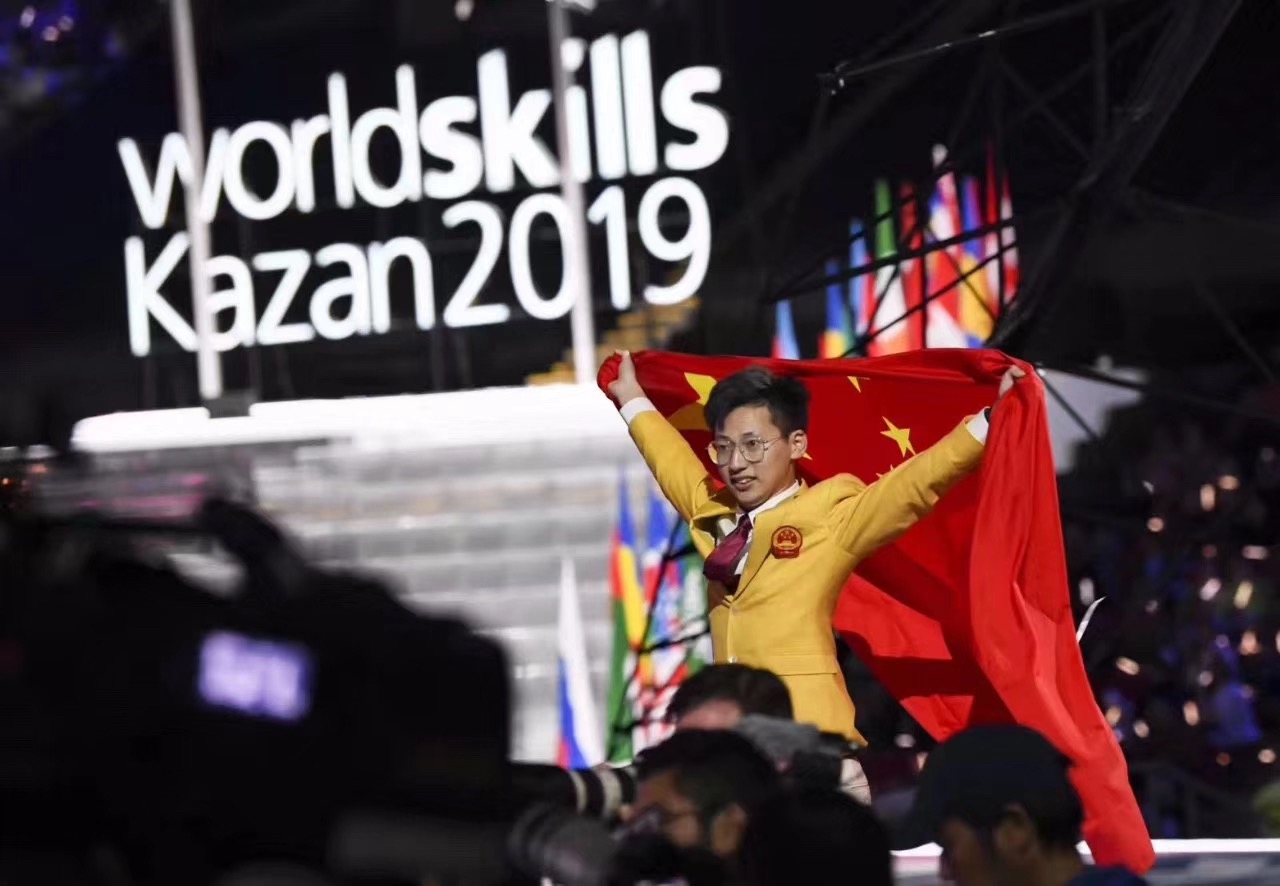 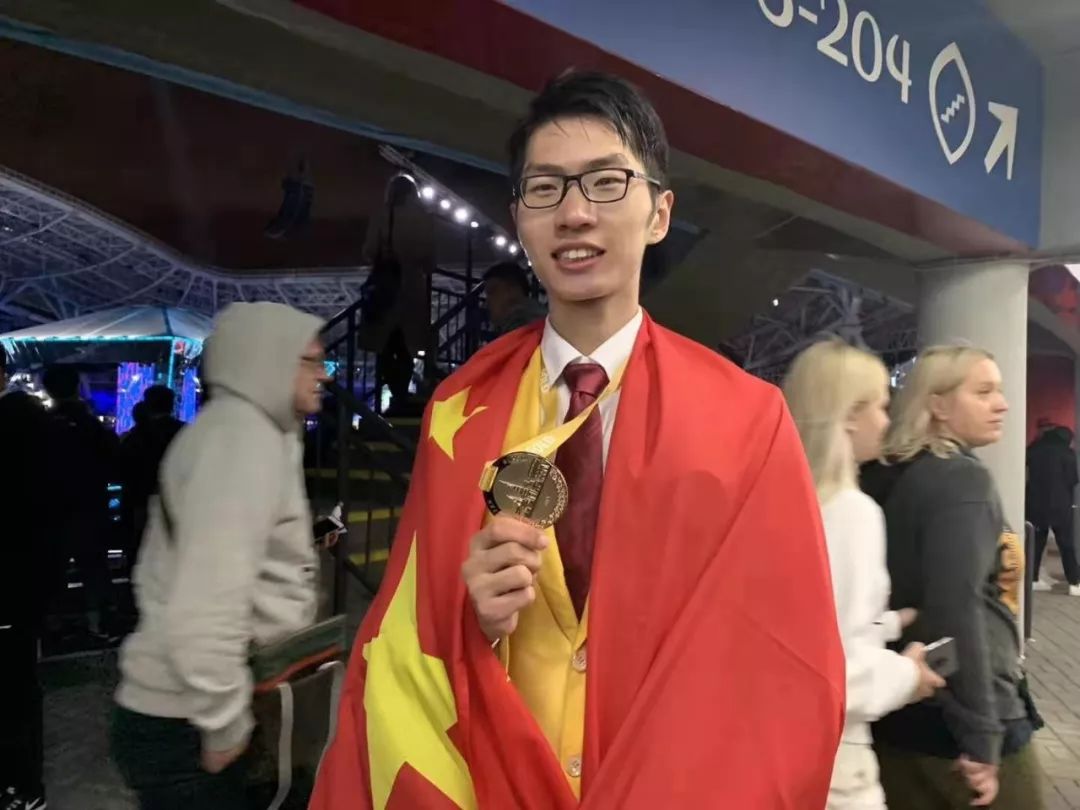 上海市城市建设工程学校（上海市园林学校）陆亦炜勇夺花艺项目金牌（左）、上海市杨浦职业技术学校徐澳门勇夺车身修理项目金牌（右）2.2 在校体验毕业生对学校满意度稳步提高。近年来，上海中等职业学校毕业生对学校满意度保持在95%以上，2019年为96.13%。图6  2017-2019年毕业生对学校的满意度专业教学满意度稳步提升。2019年，上海中等职业学校在校生对理论学习、专业学习和实习实训的满意度都在95%以上，相比2018年均有所提高。学生对专业学习满意度最高，达到96.68%。图7  2017-2019年在校生对学校教学满意度学生对校园安全与校园文化比较认可。2019年，上海中等职业学校在校生对校园文化与社团活动、校园安全、校园生活的满意度都在95%以上，其中对校园安全满意度达到97.64%。全市中职学校共有学生社团2011个，校均28个，学生覆盖率73.84%，16所学校的学生社团实现在校生全覆盖，13所学校的在校生对校园文化与社团活动的满意度为100%。图8  2017-2019年中职学生对学校生活的满意度2.3 就业质量就业率保持在较高水平。2019年，全市中等职业学校毕业生共28287人，比2018年减少1101人，就业（含升学）人数为27928人，就业率98.73%，与2018年基本持平。其中，毕业生直接就业（含进入企、事业单位以及自主创业、自谋出路、参军、出国等其他方式就业）7814人，占27.98%。图9  2017-2019年上海中等职业学校就业率毕业生进入第三产业就业比例较高。2019年，上海中等职业学校直接就业的毕业生中，从事第一产业的人数为18人，占比0.23%；从事第二产业的人数2305人，占比29.50%；从事第三产业的人数为5491人，占比70.27%。与2018年相比，从事第二产业比例有所下降，从事第三产业比例有所上升。毕业生平均起薪平稳上升。2019年，全市中等职业学校毕业生平均薪酬增至3303.54元，比2018年增长4.01%；起薪范围占比最高的是3001-4000元之间，占32.26%；其次是4001-5000元之间，占21.68%。创新创业教育稳步开展。2019年，上海各中职学校积极开展创业教育和创业基地建设、开设创业课程、建立创业社团和工作室、开展创业实践项目，提升学生创新创业能力，毕业生自主创业人数为25人，自主创业率为0.1%。3 质量保障3.1 专业布局专业设置对接城市发展。2019年，上海中等职业学校共设置123个专业、500余个专业点，专业点在一、二、三产业中所占比例分别为1.4%、19.9%、78.7%，逐步形成了对接“四大品牌”、“五个中心”建设需求，布局合理、特色鲜明的专业体系，能够较好地支撑上海城市发展。专业布局结构进一步优化。聚焦“五个中心”“四大品牌”建设要求，上海中等职业学校加紧开设机器人维修、移动电商等新兴专业，新增学前教育、护理等人才缺口仍然较大的专业点，扩大招生规模；主动关闭、削减有色金属冶炼、火电厂仪表安装等不符合上海产业发展需求的专业。2019年全市中等职业学校停招23个专业点，主动削减招生规模专业点130余个；建设汽车车身修复、机电技术应用、数控技术应用等50个有一定社会影响力的示范品牌专业。3.2 教育教学改革积极开展“1+X”证书制度试点。上海市积极贯彻落实职教20条，推动应用型本科高校、高职院校、中职学校积极参与“1+X”证书制度建设，并将试点工作作为重要抓手，全面深化职业教育改革，提高人才培养质量，提升学生就业本领。目前，全市有57所院校的227个专业点15000余名学生参与“1+X”证书制度试点，其中，中等职业学校30所。完善贯通培养机制，提升贯通培养质量。上海中等职业教育对接产业经济升级需要，进一步完善贯通培养机制，稳步扩大贯通培养规模，持续提升贯通培养质量。2019年，新增软件技术、计算机网络、工业机器人等26个中高贯通培养试点专业点，新增环境工程、数字媒体等6个中本贯通培养试点专业点；共有中高职贯通培养试点专业点191个、中本贯通培养试点专业点58个，每年招收的中高、中本贯通生源已占整个中职招生的25%，占总专业点的35%；开展“五年一贯制”职业学院试点，招生纳入本市高中阶段学校招生范畴，由上海震旦职业学院、上海市震旦中等专业学校合作试点护理、会计专业，上海电子信息职业技术学院、上海电子学校合作试点应用电子技术、通信技术、计算机网络技术、信息安全与管理专业。搭建教材交流平台，开发优质课程。2019年，上海市组织开展中等职业学校第五届校本教材展示交流评比活动，评选优秀校本教材，共有52所中等职业学校参加活动；组织召开中等职业学校“匠心匠艺”优质课堂教学展示研讨会，推进“匠心匠艺”优质课堂建设，力争通过五年的重点研究实践，打造100节体现“匠心匠艺”精神的系列优质课；推进长三角中职优质资源建设，组织长三角中等职业教育会展专业教育联盟成立大会暨首届论坛，发布《长三角中等职业教育会展专业教育联盟章程》。推进信息技术与教学融合，提升教学效能。2019年，上海市教委印发《上海市中等职业教育信息化建设行动计划(2019—2022)》，推进中职教育信息化发展，着力打造中职易班、中职课堂平台、中职数字图书馆等在线教学平台，组织职业教育优质资源在全市范围内融合共享。上海市信息技术学校、上海市经济管理学校等7所中职学校获评第一、二批“上海市教育信息化应用标杆培育校” 。为推动信息技术融入教学过程，上海每年举办“上海市中等职业学校信息化教学大赛”，注重信息技术在解决教学问题中的应用，创新教学思维和方式方法，系统优化教学过程，推动教学效果实现质的提升。拓宽国际合作领域，提升职业教育对外开放水平。上海中等职业学校服务国家“走出去”战略，以技术、服务、标准输出为主，探索教材、课程、教师海外授课、专业标准与评估体系的输出，努力提升职校的国际知名度。2019年上海中职教育课程和教材走出国门，输出到法国、荷兰等发达国家以及“一带一路”沿线国家。上海信息技术学校与法国纳达尔高中分别作为牵头学校，签订“中法职业教育共建共享联盟”，中法两国中职学校将合作开展专业标准建设、课程研发、教师队伍培训等。3.3 质量保证完善质量监控体系建设。2019年，上海继续推进中等职业教育质量监控体系建设，一是推进标准建设，包括学校专业标准、23个中高职贯通专业标准和中高职贯通数学和英语课程标准研制等；二是加强专业评估，2019年组织对部分中高贯通专业点进行跟踪检查评估，对部分中高职贯通专业点进行优化调整，总结中高职贯通和中本贯通的经验和问题，并遴选典型案例成果编辑出版；三是不断完善中等职业教育质量年度报告制度、诊断与改进制度、督导评估制度。推进项目建设。为推进本市中等职业学校质量建设，市教委组织开展市级教学改革项目，包括示范性品牌及品牌专业建设、在线开放课程建设、技能大师工作室建设、中高职教育贯通专业教学标准开发、办学绩效评估、教学工作诊断与改进、校企合作项目专项排查与实地检查等。各校也积极构建科学、规范、有序、有效的教学质量监控体系，如建立由学校、行业、企业专家等共同组成的教学质量监督委员会，通过推门听课、学生座谈例会等形式，提高课堂教学的有效性。组织参与各级各类职业技能大赛。2019年，上海组织中等职业学校参与各级各类赛事并取得较好成绩，一是组织参加第45届世界技能大赛，获得车身修理和花艺项目两块金牌，以及网站设计与开发项目优胜奖；二是组织参加全国职业院校技能大赛，182名学生获得奖项；三是组织第八届“星光计划”职业院校技能大赛，涉及23个专业大类（中职组13大类，高职组10个大类）、113个比赛项目（中职70个，高职43个）；四是组织参加“互联网+”大学生创新创业大赛，共有43个中职学校参赛，参赛项目共计1359个，参赛人次为5545人次，上海信息技术学校获全国总决赛银奖。3.4 教师培养培训教师能力提升向体系化培养转变。上海继续打造名校长、名师培养基地，开展新进教师规范化培训、专业教师专项培训、中职学校校长领航班等项目，优化完善持证上岗制度，提升教师课程建设能力与课堂教学能力，提高中职学校校长的领导力。2019年，组织141位新进教师进行规范化培训；开展38个市级培训项目，600余位教师参加培训，其中20余位为对口帮扶省市教师；遴选6位中等职业学校校长开启两年的专项培养，着力打造在上海乃至全国有影响力的知名校长；中等职业学校教师共获全国职业院校技能大赛教学能力比赛奖项11个。打造“双师型”教师队伍。2019年，上海市教委认定上汽集团、上海建工、上海新华传媒等15家企业作为全市中等职业教育教师企业实践基地；成立10个上海市职业教育技能大师工作室；资助817位特聘兼职教师（团队），其中个人444位、团队101个共373位；全市中等职业学校参加各级各类培训25745人次、192069人日。上海航天局、上海烟草包装印刷有限公司、上海汽车集团股份有限公司等7家企业被认定为首批全国职业教育教师企业实践基地。4 校企合作4.1 合作成效完善校企合作顶层制度建设。2019年，修订后的《上海市职业教育条例》开始施行，条例新增“校企合作”专章，职教专家、职业院校校长、行业专家对“校企合作”进行了专题解读及宣传引导；市政府出台《上海职业教育高质量发展行动计划(2019-2022年)》，强调要“深化产教融合校企合作”，要构建职业教育与经济社会发展联动机制，推进产教融合试点，健全产教融合的职业教育治理体系，完善产教融合信息流通机制，完善职业教育与培训体系。校企合作顶层制度建设进一步得到完善，成为新时期引导、促进、保障上海职业教育健康发展的基石。推动行业企业元素融入教育教学。中职学校注重联合行业企业，通过共建教育教学、实习实训、技能培训等合作平台，推动企业参与学校专业规划、教材开发、教学设计、课程设置、实习实训等，使企业需求融入人才培养环节，行业元素融入教育教学过程，促进了教学革新、教师成长和学校服务能力的提升。2019年，全市中职学校合作企业数量达到2815家，校均超过40家；其中，275家为500强企业，近年来合作企业数量正在进一步提升。图10  2015-2019年全市中职学校合作企业数量积极推进现代学徒制探索与实践。2019年，全市共有32所中等职业学校试点现代学徒制，试点专业数达33个，涉及加工制造、交通运输、轻纺食品、旅游服务、商贸财经和文化艺术等6个专业领域，5所试点学校被确立为教育部现代学徒制试点学校。上海医药（集团）有限公司、中国船舶工业集团有限公司江南造船（集团）有限责任公司等4家上海企业被教育部认定为产教融合型企业。本市第一批现代学徒制试点成果《融合 联动 发展——上海市中等职业教育现代学徒制研究与探索》一书出版。根据《教育部办公厅关于全面推进现代学徒制工作的通知》（教职成司函〔2019〕12号）等政策要求，本市进一步推进试点工作，组织第三批现代学徒制试点项目并开展专题培训，建立以专业大类为基本单位，首批试点学校引领，第二、三批试点参与的现代学徒制试点研究与合作机制。4.2 学生实习建立专项工作制度，落实实习管理主体与责任。自2007年起，上海市建立职业学校实习管理联席工作会议制度，由上海市教委职教处、财务处、青保处和教委教研室组成专项管理工作小组，其中职教处负责统筹指导职业学校学生实习工作，财务处和青保处负责实习保险资金统筹安排，教研室负责具体的业务指导，职业学校主管部门负责职业学校实习的监督管理，职业学校和实习单位建立实习全过程管理制度，共同组织实施学生实习，通过建章立制，明确各方管理职责，确保责任到位。出台文件加强指导，明确实习管理内容与任务。《上海市职业教育条例》明确提出“职业学校应当建立学生和教师到企业实习、实践制度，按照国家和本市有关规定，和企业共同组织、管理学生实习和教师实践。企业、事业单位应当为上岗实习的学生安排必要的带教老师，提供相应的劳动保护条件，并给予适当的补贴”；出台《上海市中等职业学校教学管理工作指导意见》（沪教委职〔2013〕22号），将实习实训列为第17条，文件明确规定实习计划、组织、管理、考核、安全等若干要求；同时注重以点带面，选编若干职业学校特色案例，指导学校切实把握学生实习管理的内容框架与具体要求。建立专项资金保障，落实学生全员责任保险。上海市教委历来高度重视学生实习期间的风险管理工作，建立和完善中等职业学校学生实习风险管理机制。根据教育部相关要求，在充分调查研究的基础上，从2012年开始在本市中等职业学校推行学生实习责任保险。通过招投标方式，由市教委全额出资为本市中等职业学校最后一学年度实习生购买实习责任险，年均投保约5万人，覆盖所有在籍实习学生，覆盖学生实习活动的全过程，确保中等职业学校参加实习的学生人人参保、应保尽保。同时广泛开展有针对性的实习安全宣传教育活动，着力提高学校和学生的风险识别和事故处理能力。开展全程多维评估，确保学生实习质量。专项检查与第三方评估结合，以“五个不得”为重点，定期组织学生实习工作学校自查和专项检查。以内容与方式、管理与考核等作为重点观察点，将学生实习环节纳入全面教学质量、精品特色专业、品牌专业等专项评估体系。同时，建立学生实习与毕业生就业质量监控制度，由上海市学生事务中心组织学校毕业生就业质量跟踪调查，形成质量管理闭环。通过多措并举，有效推动了学生实习深入发展。2019年，本市中职学校仅合作企业接收学生顶岗实习数已达9964人，已经达到在校生总数的10.3%，已经连续五年超过9000人。同时，本市中职学校企业订单学生数达到5190人，占在校生总数的5.3%。图11  2015-2019年全市中职学校合作企业接收实习情况（单位：人）4.3 集团化办学集团化办学已成为上海中职重要办学形态。目前，上海共建成26个职教集团，其中包括10个行业职教集团和16个区域职教集团。上海26个职教集团已覆盖了全市所有16个区和三类产业的绝大部分行业，共有成员单位1300余个，其中行业企业占比超过六成。2019年，由上海市教委指导，市教委教育技术装备中心和上海市职业教育协会共同主办“上海市职教集团（2007-2017）十年发展报告发布暨区域经验交流主题活动”，正式出版发布《上海市职教集团十年发展报告暨优秀案例专辑2007-2017》。此外，上海建筑职教集团、上海电子信息职教集团、上海商贸职教集团、上海交通物流职教集团、上海金山职教集团经教育部组织评审遴选入围全国首批示范职教集团。发挥平台作用，推进产教融合、校企合作。职业教育集团化办学是深化产教融合、校企合作，完善职业教育和培训体系的有效途径。上海职教集团建设紧贴区域经济和行业发展需求，坚持“开放、合作、共赢”理念，加强“校”与“企”的紧密合作，基本实现集团成员单位资源共享、互惠互利、协调发展的新态势。促进集团成员交流，深化内涵建设。上海各职教集团在建设过程中，不断探索实践新模式，加强内涵建设，通过在人才培养与专业发展等各环节中的开拓创新，促进各职教集团实践与服务能力的稳步提升，示范引领与特色发展成效明显，集团化平台上的创新效应逐步显现。组团开展社会服务，提升集团影响力。上海各职教集团主动服务产业转型升级，聚集上海建设“五个中心”、打响“四大品牌”的发展需求，同时积极服务于国家战略，在“一带一路”、对口支援西部与民族地区等方面发挥集团化办学的优势，提供技术与智力支撑，成为上海服务于国家战略的崭新平台。5 社会贡献2018质量年度报告2018质量年度报告5.1 落实国家战略倡议服务脱贫攻坚。2019年，上海按照教育部要求，组织全市27所中等职业学校、48个专业对云南省丽江市、保山市、楚雄彝族自治州建档立卡“两后生”（未升学的应往届初、高中毕业生），实施对口兜底式招生工作。依托沪喀、沪果、沪遵、沪滇四大职教联盟，各中等职业学校积极开展对口支援、落实东西协作行动计划。开设内地中职班，通过校校合作、校企合作、人才交流、师资培训、技术支持等方式，在学校规划、专业建设、师资培养、干部培训、实训基地建设、课程开发等方面为贫困地区学校提供全方位的援助。服务长三角区域一体化发展战略。2019年，上海中等职业学校就业学生中超过70%留在长三角区域就业，上海职业院校成立长三角电子信息职教集团、长三角软件职教集团、长三角智能制造职教集团、长三角国际商务职教集团等跨区域长三角职业教育集团，积极向长三角省市开放共享上海教师企业实践资源和平台，组织完成近50位长三角等省市职业院校教师赴上海企业实践，并在智能制造、物联网、高端芯片、工业机器人、智能家居、软件服务、文化创意等方面，开展专业设置、课程开发、专业教师培训、企业教师引进、行业人才兼职、实训基地共享等优质资源共享。服务“一带一路”倡议。上海中等职业学校加强与“一带一路”沿线国家交流与合作，通过建立境外实践课堂、创办海外项目人才培训班、搭建多元化国际教育合作平台等方式，“请进来”与“走出去”相结合, 为企业培养适需人才。5.2 服务上海城市发展对接“四大品牌”打响，培养适需技术技能人才。上海中等职业学校面向“上海服务”“上海制造”“上海购物”“上海文化”四大品牌建设，主动调整优化专业布局，不断增强匹配、服务、支撑能力和水平。近年来，上海中等职业学校毕业生中留在上海就业的人数都在1万人以上，这些学生“留得住、下得去、用得上”，是上海打响“四大品牌”的生力军。开展志愿活动，提升基层服务质量。上海中职学校广泛开展学生志愿服务活动，通过组织学生志愿服务队、学生社团，结合专业特点开展各级各类志愿服务活动，既为社区、街道、养老院等基层单位提供了社会服务，又增强学生与社会的沟通，培养了学生的服务意识，同时促进了专业技能的提升。建设非物质文化传承点，传承优秀传统文化。截至2019年，上海市教委共创建11个“上海市中等职业学校民族文化传承教育基地”，基地由一批依托学校专业特长、呈现民族文化特色的中职校组建而成。在其引领带动下，各中职学校进一步创新传承的载体和方式，依托自身专业设立了50个非物质文化传承点，通过丰富课程内容、发展社团、编制教材、开发微信公众号、制作网络课程和微课等多样化的方式，推进非物质文化的保护和传承。5.3 助力行业企业转型开展职业培训，助力行业转型发展。上海中等职业学校积极发挥行业企业培训中心和职业技能鉴定站（所）的功能，开展多层次的职业技能培训和技能鉴定。2019年，全市共有全国行业企业培训中心15个，市级行业企业培训中心120个，职业技能鉴定站（所）90个，开展职业技能类鉴定超过15万人次，开展政府委托项目培训超过4万人次，为行业系统提供培训服务近30万人次。输送技术技能人才，支撑企业高质量发展。2019年，全市中等职业学校毕业生进入中小微企业等基层服务的人数超过7000人，到500强企业就业的学生数近2300人，学生进入企业后能够较好胜任岗位，用人单位满意度达到96.3%。部分中等职业学校还发挥人才、技术、设施设备等优势，为企业提供技能培训和技术服务，获得企业认可。6 政府履责6.1 完善现代职业教育制度体系正式实施新版《上海市职业教育条例》。2019年3月1日，新修订的《上海市职业教育条例》正式实施，《条例》围绕健全职业学校教育体系、深化校企合作和完善职业培训制度等方面，通过前瞻性、可操作性的制度设计，有效推动职业教育有序发展，有效促进职业教育地位提升，有效满足上海城市发展和产业创新对技术技能人才培养的迫切需求。制定《上海职业教育高质量发展行动计划（2019-2022年）》。2019年，上海市研究制定《上海市人民政府办公厅关于印发<上海职业教育高质量发展行动计划（2019-2022年）>的通知》（沪府办〔2019〕128号），提出要着力落实和巩固职业教育的类型教育地位，优化院校和专业布局，深化产教融合校企合作，全面提升人才培养能级，打造职业教育师资发展高地，提升职业教育国际影响力。加强上海市级职业教育统筹管理。自2006年开始，上海技工学校招生、教育教学、学生学籍等宏观管理工作均由上海市教委统一负责，形成了上海市教委统筹管理普通中专、职业高中、技工学校、成人中专等各类中等职业教育与成人教育业务的管理体制，成为完善职业教育与培训体系的重要基础。上海市教委、上海市人民政府教育督导室联合印发《上海市对区县政府推进现代职业教育发展督导评估指标》（沪教委督〔2016〕4号），包括5个一级指标、16个二级指标和40个三级指标，加强对区级政府发展现代职业教育的督导评估。落实中等职业教育质量年度报告制度。按照国家职业教育改革实施方案关于加强省级统筹、由注重“办”职业教育向“管理与服务”过渡的要求，上海市教委统筹推进年报制度，印发专项政策要求各区发布质量年度报告，并委托第三方专业团队编制上海市级年报，客观评价上海中等职业教育年度发展质量。2019年，全市72所中等职业学校全部完成质量年度报告编制工作，覆盖率100%，年报质量较往年有较大提高；全市16个区都编制了年度质量年度报告，并在官方网站面向社会发布，覆盖率100%。开展中小学职业体验活动。2019年，上海中职学校开展职业体验日活动共计16775日次。在上海市教委的顶层设计下，上海职业体验活动已经建立了一个较为完善、良好的运行机制，形成了很多具有上海特色的职业体验精品项目，主要包括“全国职业教育活动周”项目、“教博会职业体验与展示”项目、“科技馆体验与展示”项目、“暑期未成年社会实践活动之职业体验”项目、“暑期职业体验夏令营”项目、“上海初中学生综合素质评价职业体验”项目、“世界技能大赛活动”展示项目等。6.2 打造新时代双师型教师队伍开展新进教师规范化培训工作。2019年，上海市组织开展以职教理论、专业教学能力、育德能力、专业实践、自主研修等5大模块为主要内容的第四期141位新进教师规范化培训，录制了所有参训新进教师的课堂教学视频，组织专家、学员导师逐一对学员的课堂教学视频分析进行分析，并出具个性化诊断报告。同时，组织学员集中说课、课堂跟踪听课评课录课，并启动培训跟踪、后续服务，搭建新进教师成长阶梯平台。组织专业教师、校长培训工作。一是开展专业教师专项培训，依托市级师资培训基地，每年选派专业教师到德国进行职业资格证书培训、选派管理人员到国外学习职教理论和教学方法，并委托有关社会培训机构开展专业教师专项培训，先后开展38个市级培训项目，有600余位教师参加培训，其中有20余位对口帮扶省市教师来沪参加汽车专业专项培训；二是组织开展中职学校校长领航班，遴选6位学员开启两年的专项培养，切实提高中职学校校长的领导力，着力打造在上海乃至全国有影响力的知名校长。6.3 健全职业教育经费投入机制中等职业教育经费投入保持增长。数据显示，2018年，上海中等职业学校生均一般公共预算教育经费达到56146.03元，比上年的52278.17元增长7.4%。生均一般公共预算教育事业费支出达到30035.26元，比上年的29080.01元增长3.28%。生均一般公共预算公用经费支出达到11250.53元，比上年的9379.08元增长19.95%。图12  2010-2018年上海中等职业学校教育生均一般公共预算经费支出情况（元）继续完善投入机制，支持内涵建设。2019年，上海严格落实《2019年行业中等职业学校内涵建设经费管理办法》（沪教委职〔2019〕2号），引导学校规范管理、合理使用内涵建设经费。内涵经费分配采用要素法进行评审确定，坚持以客观指标为主，宏观统筹与指标细化相结合，依据学校办学水平、专业发展水平、教学改革实践等要素，对学校发展进行全面考量，进行奖补性质的支持性投入，引导、支持行业办职业教育。进一步健全学生资助制度，做好中职国家奖学金评审工作。根据《财政部 教育部关于调整职业院校奖助学金政策的通知》（财教〔2019〕25号）规定，从2019年起，设立中等职业教育国家奖学金，用于奖励中等职业学校（含技工学校）全日制在校生中特别优秀的学生。根据《教育部 人力资源社会保障部 财政部关于印发<中等职业教育国家奖学金评审暂行办法>的通知》（教财函〔2019〕104 号）文件要求，上海市坚持公开、公平、公正的原则，认真组织，规范操作，圆满完成了2018-2019学年中等职业教育国家奖学金评审工作。经评审确定，上海石化工业学校朱超等132名学生获得2018—2019学年度中等职业教育国家奖学金，每人奖励6000元。7特色创新7.1 促进普职融通聚焦职业教育开展第十六届上海教博会。上海教育博览会创立于2004年，迄今为止已成功举办了十五届，本届教博会是近年来上海首次聚焦职业教育、首次设立长三角展区的教博会，以“职业成才、匠心筑梦”为主题，生动展现上海职业教育改革发展的成果和迈向2035的美好前景，由市级展区、职业教育对接“四大品牌”展区、长三角职业教育联盟展区等6大展区组成。在国家启动职业教育新一轮改革发展的大背景下，上海正加快发展现代职业教育，推进产教融合、校企合作，大力培养高素质产业生力军。本届教博会的召开，及时回应了新时代对职业教育改革发展的要求，契合了上海率先实现教育现代化的目标期待，具有重要意义。明确初中阶段学生必须参加职业体验和社会实践。上海市教委、市文明办、团市委制定了《上海市初中学生社会实践管理工作实施办法》规定，学生在初中阶段需完成社会考察136课时（平均每学期约2天半）、公益劳动80课时（平均每学期约1天半，一般每学年不少于20课时）、职业体验32课时（平均每学期半天，其中在本市职业院校的职业体验不少于16课时）、安全实训24课时（初中阶段共3天，一般在上海市级公共安全教育场馆的安全实训不少于8课时）。根据课程计划，可安排在每学年2周的社区服务社会实践课程中完成，时间可集中安排也可分散安排。社会考察、公益劳动、职业体验和安全实训可在整个初中阶段统筹安排；社会考察（含社会调查）可主要安排在六七年级，职业体验可主要安排在八九年级，学校可根据教学计划做适当调整。推进体验项目向常态课程转变。上海职业体验活动经过几年的运行与发展，初步形成具有上海特色的职业体验活动系统，包括教博会体验活动、学校职业体验活动、上海科技馆体验活动、暑期职业体验夏令营活动等多个模块。在此基础上，上海市优化现有的职业体验项目，突破“一日游”的限制，充分考虑年龄特点、注重贴近生活且不脱离专业、强调成果可“视”、推行去繁取简、塑造角色扮演和情景体验，结合网络体验课程，开发多次体验、渐次深入的复合型课程：一是基于品牌专业的职业体验项目开发精品课程，二是开发上海初中学生综合素质评价职业体验课程，三是开发暑期职业体验夏令营课程。通过职业体验课程开发、建设，搭建一个具有趣味性、操作性、游戏性的互动平台，逐步构建一套适应上海教育改革发展的职业体验课程体系。 7.2 落实对口援助细化工作方案，落实专业对口帮扶。按照“中央要求，当地所需，上海所能”的指导思想，上海职业教育紧密对接当地产业发展对人才的需求，沪喀职教联盟紧紧围绕喀什地区的主导产业、特色产业和新型产业的发展需求，筹建了服装专业、燃气专业、机电专业三个专业分会。按照“二对一”的帮扶模式，上海14所中高职院校多次赴疆与新疆喀什8所职业学校针对八个专业结对帮扶。2019年，上海完成内地中职班招生以及滇西建档立卡学生兜底招生任务，目前对口支援地区在校学生5035人。沪喀联盟立足喀什当地的资源条件、经济发展水平，聚焦产业人才培养空白，帮助喀什相关学校新增了“医学影像技术专业”“农产品保鲜与加工”“电子商务”等专业，解决重点产业技能人才缺乏的问题，实现互惠双通。同时，依托内职班所设专业，为喀什当地培养和输送学前教育、汽修等方面的紧缺人才。从“输血”到“造血”，提高当地师资水平。沪喀联盟结合受援学校之需，搭桥梁、建平台，服务于管理干部、师资队伍能力提升。通过“组团式”送教、“结对式”跟学、“浸润式”体验等形式，通过长短期培训以及互动教研等方式，聚焦教育教学、班级管理、教学研究和企业实践，促进双方教师信息化能力和教学水平相长，实现跨域传、帮、带。沪遵联盟举办了2019遵义市中职学校校长高级研修班培训，20名遵义市各职业学校的正副职校长参加培训。沪滇职教联盟接收了17名来自云南省保山、楚雄、丽江、迪庆、红河等地老师开展滇西教师暑期下企业实践活动。选派骨干教师赴滇西三地州对接，在专业教学设计以及教学规范和方法等方面，通过座谈、参观等方式，进行现场指导和交流，促进了宁蒗职高教学水平的快速提升。深化多方合作，打造对口帮扶共同体。沪喀联盟开展异地“现代学徒制”、上汽通用“AYEC”项目等，推行“做学一体，工学交替”，推进深度产教融合。2019年的自治区汽修大赛上，巴楚和莎车两校的参赛选手全部获奖，其中莎车县第二职校的尔夏提同学一举摘得全国职业院校技能大赛汽修项目的银牌，刷新了南疆该项目的最好成绩。沪果联盟针对果洛学生特点专门设计教学计划，安排校企合作，指导2016级学生在西部机场集团、上海市一级示范性幼儿园等单位实习，上海浦东外事服务学校航空服务专业优秀毕业生拉格卓玛进入东方航空工作；与西宁城市职业技术学院合作组织招生考试，2019届32位学生考入西宁城市职业技术学院学前教育专业继续学习。沪滇职教联盟成立“五校创业联盟”，开展“浸润式教育”项目，安排云南学生进入校企合作基地进行为期2个月的企业实践；联合企业举行17级云南学生专场招聘、模拟招聘会；实施“个性带教，双元育人”模式，与上海松下微波炉有限公司合作，开展云南学生工学结合实践活动，以真实情境和项目为载体，让学生领略企业的真实环境和企业文化，体验所学知识在实际应用中带来的乐趣。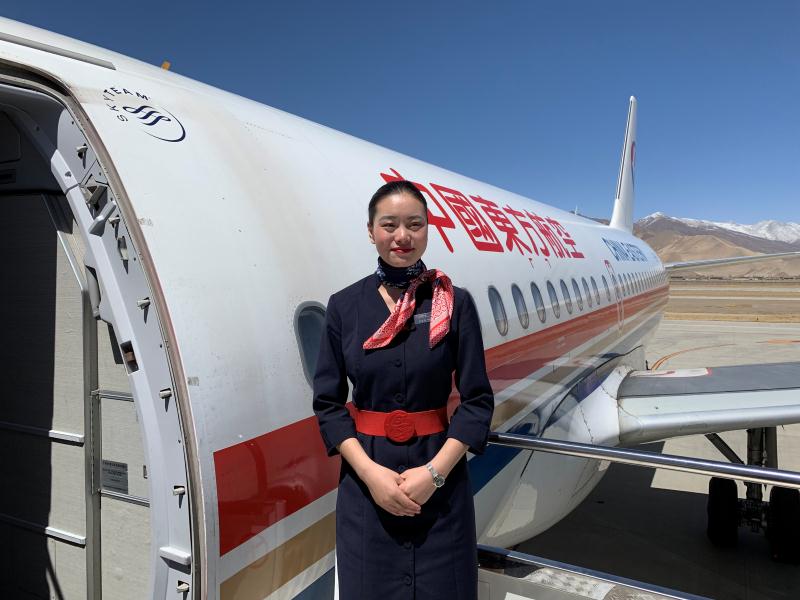 上海浦东外事服务学校航空服务专业果洛地区学生拉格卓玛成为东方航空空姐完善信息平台，提高课程教学实效。沪遵职教联盟根据目前遵义地区职业教育发展的需要，打造集电子书籍、教育教学、课程资源为一体的网络学习平台“沪遵职教云课堂”， 实现“海量在线阅读”“在线碎片化学习”“移动智慧教学”“远程视频会议”等功能，提升了遵义地区职业教育信息化水平和教师教学科研水平。沪果联盟组织双方教师量身定制语文、数学、《幼儿卫生与保健》、《英语》等校本教材，开发藏汉双语对照教材平台软件。加强文化育人，促进民族团结融合。为加强沪疆两地各族青少年文化交往、交流、交融，增进民族团结，沪喀联盟在上海援疆前方指挥部、沪疆两地教育主管部门和学校的大力支持下，来自喀什师范、喀什中专、泽普职校等职业院校的200余名喀什学生成为“手拉手”活动的受益者。活动通过专业授课、参加社团、观摩上海的“职业体验日”和“星光计划”以及开展闵行-泽普中职学生创业竞赛等活动，给两地学生搭建了相互学习和交流的平台，为上海、喀什中职学生创新意识的培养和创业实践能力的提升创造了机会。沪遵联盟组织6所成员学校的50名在沪遵义学生及部分带队老师，参加《我和我的祖国》走进中华艺术宫迎接建国70周年特别活动，体验《指尖盘扣》《赏析沈柔坚艺术人生》等课程，感受上海职业教育文教结合、公益互助的特色。沪果联盟组织果洛学生走进龙华烈士陵园祭扫革命先烈；走进上海博物馆、城市规划展示馆，感受着上海“四个品牌建设”；走进奉贤海湾森林公园赏析徽派建筑群；走进东方明珠、上海中心等上海地标性建筑”品味着魔都之魅，感受上海高品味市民文化，感受浓浓的中华文化与爱国热情。7.3 深化产教融合修订地方职教立法，夯实产教融合发展基础。《上海市职业教育条例》自2004年7月实施以来，对引领和推动本市职业教育发展起到了积极作用。但由于原条例制定较早，实施过程中面临诸多问题逐步显现，亟需通过对原条例的全面修订来解决上述问题，以更好地适应实际情况，满足新时代职业教育发展的要求。上海市教委自2015年启动《条例》修订的立法调研，开展实地调研，组织召开专题调研会、意见征询会、专家咨询会20余场，听取职业学校校长、教师、学生，企业代表，职业教育专家、法学专家，以及本市相关委办局等300余人次的意见和建议，坚持问题导向、需求导向和提升导向，修订形成《条例》共7章72条，其中修改条款（包括新增）54条，最终于2018年11月22日通过上海市第十五届人民代表大会审议，2019年3月1日起正式施行。开展运行绩效评价，引导职教集团规范办学。职教集团是有效推进产教融合、校企合作的重要平台。上海作为全国改革开放排头兵、创新发展先行者、以及国家教育综合改革试验区，组织召开“上海市职教集团（2007-2017）十年发展报告发布暨区域经验交流主题活动”，正式出版发布《上海市职教集团十年发展报告暨优秀案例专辑2007-2017》。制定《上海市职业教育集团运行绩效评价标准与指标体系》，对上海市11家职教集团运行绩效评价申报工作和专家现场核查，召开2019年度上海市职教集团运行绩效评价工作总结研讨会（市级），总结交流首批职教集团运行绩效评价工作经验与成效。经上海市教委推荐的上海建筑职教集团、上海电子信息职教集团、上海商贸职教集团、上海交通物流职教集团、上海金山职教集团经教育部组织评审遴选入围全国首批示范职教集团。推进现代学徒制，提高校企合作育人成效。目前，上海市现代学徒制试点中职学校已达32所，试点专业数达33个，涉及加工制造、交通运输、轻纺食品、旅游服务、商贸财经和文化艺术等6个专业领域。上海市把现代学徒制工作与贯彻落实《国家职业教育改革实施方案》统筹推进，加大政策保障和投入力度，完善政府、行业、企业、职业学校等共同参与的学徒培养质量评价机制，组织第三批现代学徒制试点项目，开展专题培训，出版本市第一批现代学徒制试点成果，发挥首批试点项目的示范作用，本市4个教育部现代学徒制试点项目的年检（第三批）和验收（第二批）工作，形成项目年检报告和验收报告4份、上海市年度报告1份、典型案例5个。公布三批市级试点项目和5所教育部试点学校，合作企业涵盖外资企业、国有企业和民营企业三大类型，试点专业涉及加工制造等10个专业大类。逐步建立以部市级立项先行先试为引领、区域与学校层级自主探索为补充、带动面上逐步扩大的现代学徒制工作格局。8 学校党建8.1 构建党建工作长效机制2019年，上海市各中职学校党支部围绕主题教育要求开展集中学习，同时结合工作实际，拓展各种形式的学习方式，通过区域化党建、共建等形式，拓展党建工作新局面，形成党建工作长效机制，确保党建工作可持续推进。8.2 结合专业开展主题教育近年来，上海市各中职学校在党建工作开展过程中，结合学校教学实际，积极探索与实践多形式的教育实践模式，以使教育实践活动能够真正落地，促进学校各项工作真出实效。8.3 深入调研解决实际问题在上海市各中职学校党建工作中，各学校党组织始终把学习教育、调查研究、检视问题和整改落实有机结合且贯穿始终，以问题为导向，在问题中找差距，真抓落实，在教育实践活动中通过深入调研解决学校发展中的实际问题。8.4 扎实有力带动团建工作“立德树人，服务青年成长成才”是党建带团建的根本目标。以党建带动团建不仅可以增强党组织自身的凝聚力，更能够发展党的后备力量。从上海市各中职学校在实践中积极以党建带动团建，促进队伍向心力的进一步凝聚。9 问题与展望9.1 职业教育的层次结构有待更好协调随着城市经济发展方式的转变、产业结构的调整和技术革新的提速，当前，上海的中职、专科高职、应用型本科等职业教育人才培养规模、层次、结构出现不协调现象。比如，中职学校及举办者类型各异，管理体制、管理模式、受重视程度等多种多样，中等职业教育后续转型发展尚待进一步明确。未来，上海职业教育将按照《上海职业教育高质量发展行动计划（2019-2022年）》要求，科学合理确定中等职业教育功能定位和中职学校发展走向，坚持技术技能人才贯通培养的主流方向，打破中等职业教育自成一体的封闭发展观念和办学格局。把进一步做精作为中职发展重点，合理调控中职学校数量，调整和优化存量中职学校布局。按照上海产业发展状况，针对不同学校实际情况分类施策，通过多种途径，整合优质职业教育资源和行业企业资源提升办学层次和培养能力。9.2 专业设置与产业布局需要更好匹配面对上海产业转型升级趋势，一些传统专业的调整和优化还没有跟上传统产业转型升级的步伐，一些新兴专业的设置和扩容还没有跟上新兴产业和技术领域的人才需求。部分学校专业调整响应不及时，对新产业、新业态、新模式的响应相对迟缓，少数专业陈旧老化，存在滞后现象。特别是近年来上海正在加快推进集成电路、人工智能、生物医药等“卡脖子”领域攻坚克难，对大批高素质技术技能人才提出了迫切需求，职业教育学科专业设置亟待作出相应的调整优化。未来，上海职业教育将进一步对接上海产业地图，优化专业布局，引导学校加强区域有需求、行业有地位、国内有影响的专业（群）建设。加紧布局人工智能、生物医药、集成电路、航空航天、汽车制造、船舶制造等战略性新兴产业与先进制造业，以及家政、养老、护理、学前教育、酒店管理等民生事业和现代服务业领域的相关专业，调整关闭部分不符合发展需要或重复设置率高的专业点等。9.3 产教深度融合尚待更好地推进落实作为首批国家产教融合型城市试点，上海要完成“完善产教融合发展规划和资源布局”“推进产教融合校企合作人才培养改革”“降低校企双方合作的制度性交易成本”“创新产教融合重大平台载体建设”“探索产教融合深度发展体制机制创新”等五大任务，国家产教融合型城市试点项目需要加快推进，确保如期实现试点目标，切实深入推动产教融合、校企合作。未来，上海职业教育要进一步完善职业教育产教深度融合的体制机制，加强政府部门和行业组织统筹协调，提高工作协同性，构建职业教育与经济社会发展联动机制，完善产教融合信息流通机制，科学合理确定职业教育发展规模和布局结构，灵活调整招生政策和专业设置，促进技术技能人才供给侧与需求侧紧密对接。同时，积极稳妥推进产教融合重点项目的试点，比如打造产教融合创新平台、培育产教融合型企业、打造示范性职业教育集团、推进“1+X”证书制度改革试点等。2019年度上海中等职业教育质量年度报告上海市教育委员会2020年3月案例1 探索综合育人模式，落实立德树人根本任务上海戏剧学院附属戏曲学校作为第一批国家传统文化传承基地，始终坚持把立德树人作为中心环节，在戏曲教学中，将爱国主义、理想信念、职业道德、工匠精神、奉献社会等思想政治教育核心元素融入课堂和演出。继音乐剧专业的《再唱二小放牛郎》之后，学校又创排了少年抗日英雄王二小事迹为主题的京剧教学实践作品，《英雄二小》入选2019全国艺术职业院校“立德树人”校本剧（节）目优秀作品视频集。上海健康医学院附属卫生学校通过“五位育人”——文化育人、活动育人、实践育人、管理育人、家校育人，积极开展各类德育工作，培养学生综合素质。开展德育大讲坛、民族团结教育讲坛、书香校园“每月一读”、学生“行为规范质量月”活动；成立班级家委会，建立校级家委会，每年召开校级家委会会议，将近期学校的近况与家委会成员沟通交流,实现了学生管理从常规到规范，从规范到特色的提升。上海市市北职业高级中学创新法治宣传教育方式，将社会主义核心价值观教育“落细落小落实”。该校联合宝山路街道司法所开展了“法治进校园”知识竞赛，指导学生自编、自导、自演、自拍法制教育微电影《血的教训》，开展法治话剧、模拟法庭、模拟听证会、辩论赛等学生喜闻乐见的活动，搭建学生便于参与的平台，帮助学生在参与的过程中，亲身经历、感受、体会和学习法律知识，增强法治观念。上海市青浦区职业学校发挥社团育人功能，先后成立了手工DIY社团、吉他社、摄影社等9个社团，并引导社团成员参与各级各类的展示、比赛等活动，在活动中激发学习兴趣，增强学生自信，如摄影社团连续3年参加上海市文明风采大赛，收获3个二等奖，3个三等奖；合唱社团参加“百年树人电影阳光行”影视歌曲比赛获高中组一等奖，区电影歌曲比赛中学组二等奖的好成绩等。上海音乐学院附属中等音乐专科学校主办“2019上海音乐学院附中国际室内乐艺术节”，来自中国、德国、意大利、奥地利、美国、英国、韩国的西洋管弦乐、室内乐艺术家以及5支室内乐团，为12所国内外专业音乐院校的师生呈献了100场专家大师课、5场音乐会、1场校长高峰论坛和1场室内乐教学成果展演，以音乐塑造学生综合素养。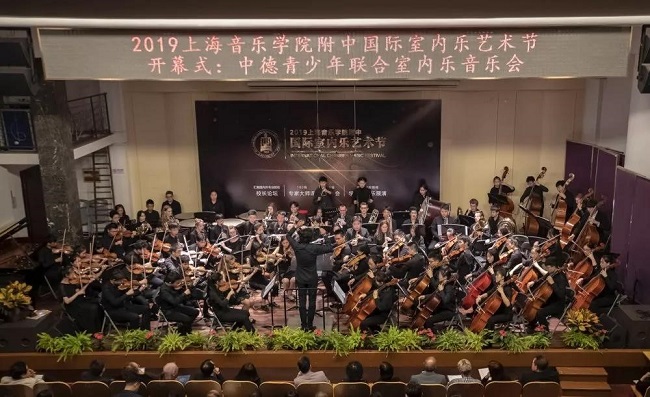 上海音乐学院附属中等音乐专科学校主办“2019上海音乐学院附中国际室内乐艺术节”案例2 坚守匠艺传承，全力培育匠心沪东中华造船集团高级技工学校构建全员全面全程的教育格局，与集团公司共同建立起劳模工匠资源库，定期开展“匠人 匠心 筑新时代造船梦”的劳模工匠进校园、“与大国工匠面对面”等系列活动，并利用上海市职业教育张冬伟技能大师工作室、浦东新区翁跃康首席技师数控工作室，在学生中选拔苗子，作为公司特殊岗位人才进行重点培养，在师生中形成了崇尚“工匠精神”的良好氛围。上海市医药学校面向所有学生举办“入行礼”仪式，根植学生职业信念。聘请上海药材有限公司、蔡同德、童涵春等企业的能工巧匠作为学校兼职专业教师，结合技艺的历史发展及工作实践经验，向学生讲授技艺的基本操作规范和窍门，使学生领悟技艺精髓；开展高师带徒传艺讲堂，由大师向教师传授中药材鉴别、炮制等知识和技能。面向全校师生开展《中药大师·工匠》讲坛，展现了新时代中药工匠风采。上海市南湖职业学校构建了以《弟子规》为主干的微型修身基础型课程、以《礼仪与修养》为主干的微型修身提高型课程、以《综合职业素养》为主干的微型修身职业型课程。通过“工匠之道”工作坊，组织“识匠识道”小组活动、“匠心独具”主题讲座、“匠心匠艺”主题班会、“劳模匠魂”实地体验等方式，践行匠道精神，传递社会主义核心价值观。案例3 专业本领培养过硬，职业发展后劲充足上海市宝山职业技术学校09级机电一体化专业学生胡德右，2011年成为了C919事业部外场试验队的飞机装配工，先后两次评为业务标兵，在C919大型客机首飞会战中荣立三等功，取得了C919事业部飞机铆接装配技能竞赛第一名、上飞公司飞机铆接装配专项技能竞赛第二名的好成绩，2018年荣获中国商用飞机技术能手称号。上海市城市科技学校优秀毕业生周斌，现任恩欣格工程塑料（上海）有限公司技术主管，曾两次代表学校参加上海市“星光计划”技能大赛，先后获得普车全能三等奖以及数控车项目一等奖、全国职业技能大赛银奖，并在2019年G60科创走廊九城职工劳动技能竞赛中荣获数控机加工项目总决赛第一名。上海市房地产学校楼宇智能化设备安装与运行专业（电梯安装维修方向）2015届优秀毕业生范波，现就职于上海三菱电梯有限公司安装维修分公司，担任陆家嘴地区电梯维保副站长，是行业内最年轻的站长。该生在2016年度建功“十三五”上海市质量技术监督系统第二届岗位练兵与技能比武大赛中获得“技能标兵”“个人一等奖”荣誉称号，2019年“五四”青年节获评上海三菱电梯上海分公司“明日之星”荣誉称号。上海体育学院附属竞技体育学校蔡颖颖2013年参加第十二届全国运动会获得女子团体冠军；2017年参加第十四届世界武术散打锦标赛获得女子60公斤级金牌；2018年代表国家出征雅加达亚运会夺得女子60公斤级金牌；2018年代表国家出征第九届世界杯武术散打比赛夺得女子散打60公斤级金牌，实现散打项目的“大满贯”。案例4  探索创新创业教育模式，助力学生综合发展上海市机械工业学校将创新创业思想理念融入到专业的培养方案中去，构建与专业融合的创新创业课程，该校珠宝专业与合作企业共同创建校内实体店——欣尚珠宝，开展创意珠宝定制服务，成为学生创新创业实践的孵化池。2019年，该校学生在第五届中国“互联网+”大学生创新创业大赛职教赛道（上海赛区）中职(创意)组比赛中荣获金奖。上海信息技术学校秉持创客的“6M”（Me、Mind、Magic、Maker、 Machine、Market）理念，成立创客中心，为各类创新创业项目提供学校门面房入驻机会，以及酷梦创投创业空间半年免租孵化期、公司注册及运营的标准流程支持等，共打造创新创业项目91个。《互动式创新研习社——KITSUNE/狐火创模》《可扩展网络存储服务器》两个项目晋级第五届中国“互联网+”大学生创新创业大赛决赛，最终获得职教赛道银奖。上海市农业学校积极开展创新创业教育，每学期通过举办创新创业专题讲座、创业营销实践、参加创新创业比赛、双创培训等，培养和提升学生创新创业意识、精神、能力和素质，该校组织学生参加第五届“互联网+”大学生创新创业比赛，共报名86个中职项目,获2项银奖，1项铜奖，5项优胜奖。上海市商贸旅游学校引导学生用当下的时代语境诠释传统文化的内涵，深入社会开展创新创业活动。该校美术和营销专业为上海传统品牌“大白兔”“美加净”“回力”等“老字号”设计新包装，打造“新国潮”；中餐烹饪专业研发“上海之春”中式下午茶；美术设计和文物修复专业参与南京东路街道“相遇贵州路”活动，寻找设计灵感创作了咖啡杯、环保袋等18件创意作品；“露香园”顾绣习艺堂社团承担了大世界非遗传习课堂的对外展示和辐射任务，让“露香园顾绣”走进寻常百姓。上海市高级技工学校重视对学生创新意识、技术革新、专利申请和小发明实施、小发明制作等多个维度培养，以学生为第一发明人获批4项国家授权专利，学生成果参加“挑战杯—彩虹人生”创新系列竞赛获2017年上海市“挑战杯—彩虹人生”创新大赛二等奖1项，2018年全国职业学校创新大赛二等奖1项，2018上海市“挑战杯—彩虹人生”一等奖1项。案例5对接产业发展需求，动态调整专业设置上海市商贸旅游学校人工智能服务专业与中投中财基金管理有限公司签署战略合作协议，与诺贝尔物理学奖乔治·斯穆特共同成立上海首个诺贝尔奖得主职业教育创新实践中心——人工智能基地，引进全球领先的人工智能科研项目；与百度云智学院、上海电子物联产业园等开展深度校企合作，以项目学习为载体，以国家级重点实验室为保障，采用工作室培养机制，集教学与真实的工作任务为一体，直击就业前沿。上海市行政管理学校基于文秘专业优势，对标人社部“电子竞技运营师”新职业，根据行业对电竞事务与管理人才的能力要求，打造文秘（电竞秘书）专业，培养电竞秘书专门化方向的人才。2019年，学校完成了第一届电竞秘书专业招生工作，27名学生顺利入学。上海市现代职业技术学校立足长宁经济社会发展战略及其对技术技能人才的现实需求，以旅游、文化创意等转型升级现代服务业为主体，以人工智能、服务机器人、大数据、智能网联汽车等战略性新兴产业为引领，开设新专业，及时调整不适合长宁产业发展需求、招生规模过小、重复设置过多等专业，形成与产业链对接、与“四大品牌”建设呼应的现代旅游服务、现代商贸服务、现代信息服务、现代交通服务四个专业群。案例6 开展1+X证书制度试点，深化教育教学改革上海科技管理学校结合学校战略发展规划和专业建设规划，积极申报获批物流管理、Web前端开发、工业机器人操作与运维3个职业技能等级证书。目前，获批的三个试点专业均已开展“1+X”证书的课程教学改革、评价方式改革、专业教师培养培训等，逐步推进“1”和“X”的有机衔接，提升职业教育质量和学生就业能力。上海信息技术学校与25家国内外著名企业、科研院所和职业院校深度合作，共建共享多元办学、产教融合的实训基地，将专业技能课程考试考核与职业技能鉴定有机融合，积极参与“1+X”证书制度试点。学校为Web前端开发、云计算平台运维与开发、电子商务数据分析、工业机器人操作与运维、工业机器人编程5个职业技能等级证书的试点院校。上海商业会计学校联同合作企业积极探索“1+X”证书制度试点工作。学校获批“Web前端开发”“物流管理”“智能财税”和“电子商务数据分析”4个职业技能等级证书试点。目前，学校已组建专业教学团队，从组织建设、师资建设、培训实施、教学改革等方面全力推动“1+X”制度试点工作有序展开。案例7 优化人才培养模式，打造特色品牌上海科技管理学校制冷和空调运行与维修专业借助政府力量，依托行业协会，携手著名企业，发挥职业学校优势，探索形成了政府主导、行业积极参与辅助、学校和企业深度融合的新“8G”人才培养校企合作模式，共同研究培训招生、共同制定良好操作培养方案、共同督导教育质量、共同实施多元考核、共同加强师资建设、共同开发专业教材、共同享有教培资源、共同开展合作研究，提升了学校服务社会、反哺社会的能力。上海市第二轻工业学校美发与形象设计专业对接企业服务流程与标准，结合岗位核心知识与技能，融入“德国美发师”职业技能考证要求，确定教学服务链的学习内容及技能训练项目，形成了基于“沙龙体验中心”“美形研创中心”的专业教学服务链，教学质量显著提升。学生在第45届世界技能大赛全国选拔赛获得第四名和上海选拔赛第一名的好成绩。上海市现代流通学校与上海顶通物流有限公司合作的物流服务与管理专业现代学徒制，是英国总领事馆文化教育处首个“中英现代学徒制”在华试点、上海市首批现代学徒制试点以及教育部首批现代学徒制试点。学校与企业探索形成“4S”学徒在岗学习模式。针对学徒在岗“学什么”“怎么学”“怎么评”“怎么保障”提供系统的解决方案。学校与企业联合组成课程教学团队，共同推进教学。上海市公用事业学校耗资1200多万，分两期建成了城市轨道交通供电实训基地，学校基地能有效完成专业所涉及的变电站教学中的实践实训。城市轨道交通供电专业全力打造与轨道交通变电站完全一致的全真供电系统，建立了与企业真实环境完全一致的实训环境，在上海乃至全国轨道交通供电专业教学处于领先地位。案例8创新开发思路，建设课程教学资源上海市贸易学校以物联网技术综合应用为主线，以共建共享、优势互补、协同发展为依靠，设计专业群人才知识、能力、素质结构，构建基于物联网应用要求的平台课程和岗位交叉融合特征的专业群互选课程。校企合作开发“单项、专项、综合、创新融合”四阶递进的课程体系与课程标准，开发引领性教材及配套资源，打造新技术随动迭代的专业群平台课程，构建典范案例。上海市临港科技学校联合上海电气临港工厂，落实《国家职业教育改革实施方案》关于“倡导使用新型活页式、工作手册式教材并配套开发信息化资源”的要求，开发新型活页资源。活页资源基于工厂“大型零件之汽轮机隔板中心调校”的真实工作任务进行，既可作为学校对接企业的课程资源，又可作为企业员工岗前的培训资源，体现了校企“双元”开发和校企“双元”服务的特征。上海电子工业学校面对机电自动化行业新知识、新技术层出不穷的行业发展情况，在与上海电机学院共同开展“机械电子工程”专业中本贯通培养试点中，采用任务引领下的工作活页的教学组织形式。工作活页的项目设计均来自企业典型案例，将碎片化的教学内容进行整合，融入行业新知识、新技能，灵活采用小组或个人的教学组织形式，通过完成工作活页中一个个引导问题及计划的制定，任务的实施，最终完成任务目标。上海市商业学校以课题研究为抓手，坚持“任务引领”的理念，以“反应专业领域的新知识、新技术、新工艺、新方法”为方向，开发专业核心课程的校本教材。在第五届上海市中等职业学校优秀校本教材展示交流活动中，学校共有16本教材参加展出，涵盖财经商贸、创意设计、休闲服务三大专业群，其中《沙盘模拟企业经营》《关务操作》《酒店专业英语》《前厅服务》和《美甲造型》5本教材参加评选。上海市逸夫职业技术学校在环境设计（室内设计）专业中本贯通试点的专业实践课程版块中设置《设计实践采风》课程，学生赴浙江安吉报福镇进行为期7天的实地体验考察，对当地文化进行调研、走街串巷采访、绘画写生、合作测绘，近距离的体验了安吉当地的民间艺术，身体力行的测绘当地庙宇，并用当地最本真的材料进行创作。案例9 设立教学资源网络平台，建起师生互动桥梁上海信息技术学校计算机网络技术专业联合中软公司，依据“新一代信息技术与学习空间建设深度融合”理念，搭建岗位实训及效能评估智能平台，采用课程实训及岗位实训双维度的实训教学模式，加入了以岗位就业为导向的实训内容，学生的日常实训功能包含“课程实训”、“大赛指导”及“考证指导”三个板块，实现个性化学习。该平台还可以实时记录、监测学生的实训动态数据。上海石化工业学校机电技术应用专业建立了涵盖专业教与学、囊括课程资源与实训过程管理的全方位信息化平台，开发“机电专业APP”，实现多媒体教学课件管理，为学生自主学习、老师整合备课资源提供便利；还建立校内实训中心管理平台，通过机电实训中心教学管理系统和实训中心资产管理系统操作，实现对实训中心整体运行情况的实时统计和分析。上海市环境学校教师定期提升信息化教学能力，参加“互联网+时代构建高效课堂与教学技能开发”“职业教育教学设计与教学质量监控评价及改进”以及“职业院校互联网+时代精品在线开放课程建设与设计制作”等培训，开拓视野。学校连续两年获得了上海市中等职业学校信息化教学大赛一等奖。案例10 加强国际交流合作，建设具有国际水平的专业上海石化工业学校与德国工商大会（AHK）合作建立了AHK中德（上海）化工跨企业培训中心，与德国联邦教育科研部合作建立了“中德化工高技能人才培养基地”，为周边知名化工企业输送优秀人才。学校与合作企业圣东尼（中国）针织机械有限公司共同创立AHK（圣东尼）班，双方参照AHK机电一体化工的人才培养要求，共同研讨专业结构和人才培养要求，开发了9门学习领域课程、2门专业基础课和3门限定选修课程，建设了AHK体系下的学习领域课程资源与专业基础课程资源。上海市航空服务学校探索开发国际化航空服务课程，专业教师将澳大利亚TAFE体系中的航空服务培训包与我国岗位职业能力描述相对接，制定了《航空服务（地面服务）专业教学标准》，并编制可供推广输出的《民航旅客运输》《客舱服务实训教程》等校本教材9本。其中《民航旅客运输》是首批上海市中职22门精品课程之一，参与开发编撰的校内专任教师拥有航空服务行业资格证书的比例达86.7%。上海新闻出版职业技术学校平面媒体印制技术专业将世界技能大赛“印刷媒体技术”项目相关标准融入专业的课程标准，并采用模块化分别考核，采用20%学生自评、20%学生互评、30%教师评价和30%企业评价相结合的方式，职业素养情况记录由学校教师负责；学生自评、互评可以让学生进一步关注自身的职业素养并养成反思的习惯，学会自我教育；为让学生明确企业对职业素养的重要和要求，学校安排技能大师或企业管理者走进课堂，对学生职业素养进行评价。上海戏剧学院附属舞蹈学校2019年共组织5批60人次赴境外进行文化交流，赴西班牙参加格拉纳达国际音乐舞蹈艺术节演出，并与西班牙国家舞蹈团、马拉加高等舞蹈学校等团校开展交流活动；应美国索卡帕(SOCAPA)夏季舞蹈节和杰弗瑞舞蹈学校的邀请赴美国进行交流；接待了世界国标舞联盟主席、全日本国标舞联盟、美国舞蹈代表团、香港芭蕾舞团、俄罗斯莫斯科大剧院、台湾苗栗国立中学等境外来宾6批78人次。案例11 加大培养培训力度，提升教师队伍整体水平上海市群星职业技术学校注重教师实践教学能力的培养，为教师定制个性化发展规划，通过组织教师参加校内外信息化教学能力提升培训、职业资格认证、参与校际交流、参加专业教学大赛等活动，拓宽教师视野、提高专业教学能力。学校组织专业教师采取“工教结合”方式进行企业实践。7名教师参加市级企业基地培训，9名教师参加校级企业基地培训，2名教师参加上海市教师企业实践教学案例评比分获一等奖和三等奖。上海市杨浦职业技术学校胡玉娟中式面点名师培育工作室积极引进邓修青等5名行业大师，通过完善制度建设、精准指导教师发展、落实教师企业实践、指导各项大赛等方式提高教师能力，工作室成员王葳娜老师获得全国职业院校信息化教学大赛中职组信息化课堂教学比赛二等奖、上海市中等职业学校教师信息化教学大赛一等奖和超星杯慕课及移动教学大赛一等奖；许万里老师在参加的教师中华杯技能大赛中获得第一名；在第七届的星光计划中式面点项目的14个获奖选手中，胡玉娟大师工作室有9名学员获奖。上海市材料工程学校创建上海市第三期班主任带头人朱慧群工作室，以中职生综合能力培养为目标，以班集体为主阵地，以“学校+家庭+社区+企业”的“大德育资源”，融合理论、时间于一体，建构“成长-成才-成功”的菜单式主题活动实践体系。工作室成立两年来，在主持人朱慧群老师带领下取得丰硕成果，为上海市中职德育建设发挥了典型的示范作用。上海春晖职业技术学校制定教师培训计划，注重提高教师队伍和实训教师综合素质。通过工学结合、顶岗实习、各级培训、校企协商等途径，推动专业教师迅速丰富企业经历，提升教师素质；完善双导师制，建立健全双导师的选拔、培养、考核、激励制度，形成校企互聘共用的管理机制；建立灵活的人才流动机制，校企双方共同制订双向挂职锻炼、联合专业研发、专业建设的激励制度和考核奖惩政策。上海工商信息学校落实教师进企业实践制度，2013年暑期至2018年底，实现全体专业老师到企业顶岗实践培训。2019年，该校在总结经验基础上，形成三种教师实践方式：一是鼓励教师主动联系企业，参与企业生产、技术交流咨询和员工职业技能培训等活动，并撰写实践报告；二是对于没有企业实践经历或教龄不足5年的青年教师，由专业部、教研组根据课时、职务情况，安排其到企业参加或半年、或1年、或不定期的顶岗实践；三是八大专业教研组与企划处沟通协调，搭建校企合作平台，以项目为载体，组建3至5人的核心团队，承接企业或实体的实践项目，推动教研组的实战历练能力。案例12  融入行业企业先进元素，提升校企合作深度效度上海海事大学附属职业技术学校为更好地对接自贸区产业发展，选择在行业内、区域内、甚至在全球有一席之位的企业共同打造实训基地，比如，德国DHL供应链（世界级的合同物流供应商）、上海得斯威物流公司（全球交通物流服务供应商）、德尔福动力推进系统公司（在24个国家拥有技术中心、生产基地及客户服务支持中心）、罗克韦尔自动化控制集成公司（80多个国家设有分支机构）、上海隧道工程有限公司等，优质校外实训基地拉近了市场、行业、企业与学校、学生之间的距离。上海市西南工程学校先后与上海市物业管理行业协会、上海市物联网行业协会签订合作协议，构建产教联盟双平台发展模式，协会帮助组建专业教学指导委员会，帮助学校与上海良相智能化工程公司等龙头企业在人才培养、实训基地共享共建、师资建设、技术创新、就业创业、社会服务、文化传承等方面达成深度合作协议；专业帮助协会进行职业技能培训和鉴定 ，并试点现代学徒制，取得较好成绩。上海食品科技学校食品生物工艺专业试点现代学徒制，在金山区职业教育集团的支持下，与韩国SPC集团上海艾丝碧西食品有限公司签订“食品生物工艺专业现代学徒制试点”协议，建立校企联合培养的双主体育人机制，共同设计“全程订单人才培养方案”，创建了“工学交融五合一”人才培养体系，把提高职业技能和培养职业精神高度融合，培养学生社会责任感、创新精神和职业实践能力。上海市工艺美术学校拥有世界技能大赛国家级培训基地、上海市高职市级教学团队、长三角VR虚拟现实创新联盟发展项目，从游戏策划、游戏设计、游戏制作，游戏推广到游戏市场运营的各个环节都与市场高度对接，并与育碧、中国腾讯游戏、中国艺术与科技研究所等国内外知名企业行业组织机构合作共建实训基地。案例13  多措并举加强管理，提升学生实习成效上海工商职业技术学校“校家企社”四位一体提升实习成效。一是建立微信实习工作群，由企业人事、学生及其家长、实习指导老师和招就办工作人员等组成，指导学生应对工作初期的困惑，并帮助企业、家长建立人才成长考察渠道。二是健全校企沟通机制，企业每月将学生的出勤和表现情况制成表格发给学校，让学校动态掌握学生的思想状况，利于学校与实习指导老师共同制定适时干预方案。三是定期走访企业，准确掌握企业人才需求信息，以推动学校课程教学改革，并促进学生就业。上海市振华外经职业技术学校多措并举加强学生实习管理。一是建章立制，严格规范实习学生言行举止。结合企业的不同情况，学校先后制定了上岗前点名制度、带队教师日常检查制度、班干部值班制度、请销假制度、安全责任制度、突发情况通报制度等。二是思想领先，深入做好一人一事思想工作，学校教师注重及时做好各类事件的思想疏导工作。三是安全至上，确保学生实习期间万无一失。定期开展安全知识考核，并一直为实习学生购买“意外险”。四是定期轮岗，培养学生“一专多能”综合素质。五是人文关怀，让学生感到“一枝一叶总关情”。上海市市北职业高级中学创新开展实习推荐，提升实习工作成效。一是校领导对全体实习生做了实习动员讲话。二是组织近20家优秀校企合作单位来校进行宣讲，每位同学自主选择1-3家心仪的单位参加面试，与用人单位进行双向选择。三是举行实习学生岗前教育大会，要求在顶岗实习时不忘自己的学生身份，同时适应好作为单位“准员工”的新角色，遵守单位劳动纪律，完成岗位工作任务，提高实践能力。案例14  发挥平台作用，深入开展产教融合上海金山区职业教育集团整合政府部门资源、整合院校和培训机构资源、整合企业资源、整合集团外资源，以集团化办学为载体，以校企合作为纽带，以区域经济社会发展培养高素质技能型人才需求为核心，稳步推进集团建设和发展。上海交通物流职业教育集团牵头组织的“京津冀沪宁晋川交通职业教育集团办学联盟”与国家经济一体化协同发展对接，使本市集团化办学名副其实走上了一条职业教育“跨系统、跨行业、跨产业、跨区域”和“产教融合、校企合作”改革发展之路。上海化工职业教育集团探索校企“八共”职教人才培养模式，即校企共建对话机制、共组冠名班级、共筑实训基地、共构标准体系、共培企业员工、共育教师团队、共办技能大赛、共设奖励基金，在骨干教师培训、教研室主任培训、课题研究、论文评优和名师工作室 “五大”载体上，全面推进各项工作，成果丰硕。上海闵行职教集团(联盟)在调研区域产业经济的基础上，完成闵行文创产业、汽修行业人才培养的研究等十余项课题，推动上海民族乐器一厂与成员学校以现代学徒制模式联合开设民族乐器制作专业。案例15  加强集团成员交流，共同创新人才培养新模式 上海商贸职业教育集团创设“文化素质——专业技能”的职业教育高考模式，突破传统的语数外学科考试模式，构建具有高职教育特色、适应其人才培养目标的人才选拔模式。上海现代农业职业教育集团组织成员单位合作开发6个中高贯通专业，推进开展中高贯通班教育教研活动，牵头制定人才规格标准和教学实施标准，实施职前、职后联合培养农业高技能人才。上海黄浦职业教育集团建设首个上海区域职业体验学习中心，积极开展中小学生职业体验活动。牵头19所中高职学校运营大世界非遗传习教室，集中展示了核雕、青花瓷等11个非遗项目，开设非遗精品课程340场，接待游客近一万人，具有广泛的社会影响力。上海徐汇职业教育集团聚焦双师队伍建设，系统设计、统筹谋划，着力开展专业教师企业实践的“深沉计划”以及特聘兼职教师进课堂工作，探索形成具有徐汇特色的职教双师型教师团队建设路子。案例16  发挥辐射引领作用，逐步打造集团化办学品牌上海建筑职业教育集团创立“鲁班学堂”，集团通过“请进来”和“走出去”相结合，开设“一带一路”基础设施建设国际人才研修班，为斯洛伐克、新加坡、马来西亚等“一带一路”十七个国家和地区的政府官员、高校教师和大型建造企业骨干提供技术培训。上海电子信息职业教育集团牵头创建长三角电子信息职业教育集团，搭建平台，服务长三角职业教育一体化高质量发展。同时，参与沪滇职教联盟，对口帮扶云南楚雄州职业教育改革发展。上海市崇明区职业教育集团整合职成教资源，成立培训协作组；研发美国红枫等7个品种的本土化栽培技术；开发《林木栽培技术》等30门培训课程；开展“农民专业合作社社员”培训，每年从培训中直接受惠农民达1万多人次，服务崇明振兴乡村战略，助推世界级生态岛建设。案例17  全面援建，促进东西部地区协同发展上海市现代流通学校开设针对云南籍学生特色的电商班，制定了基于云南学生差异性补充融合的“电商人才培养计划”，建立了一支双导师队伍，编制了电商（创业型）人才培养规范，开发了一系列电商专业课程资源，并联合上海企业基于云南特产探索出“父母滇货出山，儿女沪校开店”的扶贫模式。上海市大众工业学校探索建立促进教师合作交流的“旋转门”机制，2019年，学校继续致力于与滇、藏、湘等多地开展对口支教扶贫行动，共委派3批教师共计11人次前往云南楚雄技师学院、武定县职业高级中学等学校开展教育对口援助工作，通过座谈研讨、专题讲座、公开授课等形式，促进教师专业化发展。上海市新陆职业技术学校自2013年9月起承担起对口支援青海果洛自治州职业教育的工作，共培养果洛藏族学生189名，目前在校生53名。该校结合果洛学生情况定制教学计划，编写《幼儿卫生与保健》《英语》《语文》等校本教材，成立舞蹈、茶艺、合唱、手工制作等民族班“明星社团”，带领果洛学生参观名人故居、参观博物馆、参加大型活动的开闭幕式、聆听高雅艺术、登上东方明珠、走进新天地石库门、游览水乡古镇、畅游迪士尼乐园、观看世滑赛等等，逐步探索出“民族班”教育模式。上海市交通学校派遣汽车系教师石千灯（国家级汽车维修考评员、国家级裁判员、国赛指导教练），在玉龙县职业高中开展一个月援建工作，指导当地教学，提升专业教学质量，改善专业实训室教学环境；推动上汽通用汽车青年教育培训课程（AYEC）项目落户云南省丽江市玉龙县职业高级中学和云南红河技师学院，为当地职业院校汽修专业教育教学改革发展出谋划策，在办学思路、教学理念、专业建设等方面积极提供指导意见和建议。上海市聋哑青年技术学校自2010年来，每年接受4-5名西藏聋哑初中毕业生来上海就读，至今已接收10届学生，共计50名西藏聋生。毕业的30名西藏聋生中，有16人升入了高等学府继续升造，其中5人考入本科，其余14人回原籍地进入特殊教育学校、酒店等工作，为当地的经济建设与社会发展作贡献，自立于社会。案例18  推进长三角职业教育合作，探索融合发展新战略上海市商贸旅游学校牵头成立“长三角旅游职业教育联盟”，搭建教学交流平台、推动旅游专业教学资源共建共享、开展干部教师互访互学、推动旅游职业院校学分互认、搭建长三角旅游人才供需对接平台、加强长三角旅游职业教育区域协作和发展理论和实践研究，促进长三角旅游职业教育协同发展。上海市经济管理学校联合上海市大学生体育协会、上海市中等专业学校体育协会主办主办，上海城市动漫出版传媒有限公司、上海新华传媒交流中心有限公司、上海鹏嗒网络科技有限公司承办“长三角‘城市杯’职业院校学生电子竞技邀请赛，共有来自中、高职院校的60多支战队、300余位选手参赛，推动长三角电竞教育交流与互动。上海市工业技术学校与江苏省盐城机电高等职业技术学校共建庄瑜名师工作室，通过示范引领、重点推进、以点带面，认真组织开展系列活动；通过讲座、学习、交流、研讨等多种形式，培育骨干教师队伍，促进两校在学校管理、人才培养、专业建设、师资培训等方面的全面提升。案例19 搭建项目合作平台，服务“一带一路”倡议上海市浦东外事服务学校瞄准近年来“一带一路”沿线国家所在企业对国内金融服务的需求，与匈牙利中东欧文化教育基金会合作，探索建立金融事物专业境外实践课堂。通过设置《跨文化交流》《匈牙利投资政策解读》《匈牙利贸易政策解读》等境外实践课程，每年组织16名左右的学生及2名教师利用暑假时间前往匈牙利进行学习，让学生能基本知晓当地国的金融、贸易等政策和通晓国际金融一般规则，开拓学生的国际视野，培养跨国金融服务意识和技能、跨文化沟通意识和能力，以及跨国团队协作能力。上海市建筑工程学校举办企业海外项目建设人才培训班、成立上海“一带一路”建设技术学院、举办“一带一路”沿线国家基础设施建设国际人才研修班、选派优秀教师赴“一带一路”沿线国家开展交流访问活动、打造适应“一带一路”的专业教师团队，为“走出去”企业和沿线国家培养适需技术技能人才。上海商业会计学校实施“2019‘一带一路’新商科青年创业营”项目，其中，“一带一路新商科青年创业营”吸纳了来自土耳其、马来西亚、泰国等10个“一带一路”沿线国家的师生代表。该校还发布了由学校“双语双师型”教师团队研发的智慧商科课程体系，包含财商素养、创新创业、信息科技、文化传播四个模块，使不同国家、文化、专业背景的学习者可以了解世界、中国、上海城市发展和行业前沿的新动态。案例20  对接“四大品牌”需求，打响学校专业品牌中华职业学校对接“上海服务”品牌，做精烹饪类专业，该校西餐烹饪是上海市示范性品牌专业，也是上海市中等职业教育“双证融通”试点专业，倡导学生“练厨技、修厨德、慧厨心”；中餐烹饪与营养膳食是上海市品牌专业，积极探索基于“工匠精神”育人理念的校企联动培养人才机制。该校烹饪类专业学生在第八届星光技能大赛获得西式点心项目三等奖，在第三届赖声强杯烹饪技艺大赛获3枚金奖、1枚银奖，李锦记奖学金获得5个一等奖、10个二等奖、15个三等奖。江南造船集团职业技术学校对接“上海制造”，以上海船舶行业承接豪华邮轮、超大型液化气船、超大型集装箱船等高技术高附加值船型为契机，将世界造船标准、行业先进标准融入教学标准，通过融合生产任务与教学课题，使教学内容“落地”，为打响“上海制造”品牌培育高素质劳动者和技术技能人才。上海市振华外经职业技术学校助力“上海购物”，结合市级示范性品牌专业“国际商务”和“电子商务”验收，做好两大品牌专业的优势互补和资源共享，凸显品牌示范效应，建设了上海市国际商务开放实训中心、电子商务实训中心，开发了电子商务资源库平台及数字化资源。2019年12月，该校在第四届OCALE全国跨境电商创新创业能力大赛中获得团体第一名、第六名的好成绩。上海新闻出版职业技术学校对接“上海文化”，构建人才接续培养体系，该校五个专业全部与上海出版印刷高等专科学校实现了中高职贯通，与主管部门、行业协会、企业、职业教育科研机构等共同构建中高职贯通课程体系，编制文化基础、专业核心、专业技能、专业拓展的“四模块”课程，共同建设中高职贯通课程标准，完成了20门中高职贯通专业课程标准编制。案例21  开展志愿活动，提升学生社会服务意识和能力上海市环境学校结合专业优势宣传《上海市生活垃圾管理条例》，组织学校垃圾分类青年讲师团、学生志愿者为中小学生、社区居民及企事业单位开展垃圾分类和环境保护宣传教育，开展党建联建共建活动助推垃圾分类新风尚，提升环境文化影响深度和生态文明建设辐射广度。2019年，该校垃圾分类青年讲师团全年服务企事业单位、社区共计18次，服务对象900余人次。上海市信息管理学校建立了4支校级志愿者服务队、80支班级志愿者服务小队，并完善了班级志愿者服务手册记录的规章制度，逐步建立健全了招募、注册、选拔、培训、考核、表彰等管理体系。该校与机场集团贵宾服务公司签订了进博会机场保障志愿服务的共建协议，选派民航运输中高职贯通班学生78人，在进博会期间为中外宾客提供值机、办票、托运、问询等服务，为进博会顺利开展做出重要贡献。上海市震旦中等专业学校与乐思汇、“铁丝”志愿团队签署合作协议，组织学生在轨道交通中进行志愿者服务，并积极服务周边社区、医院以及一些大型活动。近两年，在震旦教育集团的引领下，学校组织学生志愿者参与关爱自闭症儿童的公益事业在上海市纪念第11个世界自闭症宣传周活动中获得了“爱心单位”的称号。案例22  创新载体与形式，推进非物质文化传承上海市房地产学校作为“中国优秀建筑文化传承教育基地”，不断推进“埿金彩塑”和“传统木结构营造技艺”两个非物质文化遗产保护项目传承工作，开发网络课程资源，开展形式多样的展示培训活动，提升优秀建筑文化影响力。2019年，学校在上海市教育博览会进行展示和互动体验，参与了虹桥机场艺术空间的非遗展示；完成“斗拱探秘”视频设计与制作，启动“石库门建筑欣赏”视频制作以及非遗项目网络课程制作；为来自全市各中等职业学校学生举办了“江南园林欣赏与制作”专题培训，与中等职业学校、社区开展民族文化交流活动，同时还对校内民族班的学生进行埿金彩塑系列培训。上海海事大学附属职业技术学校开设“绒绣社团”，建设了富有特色的校园活动基地，定期聘请绒绣传承人给学生上课，手把手教授学生针法技术。2019年，绒绣社团参加上海教育博览会和全国首届“黄炎培杯”中华职业教育非遗创新大赛暨非遗职业教育成果展示会。上海市群益职业技术学校依托民族文化教育传承基地，组织师生参加全国首届“黄炎培”杯中华职业教育非遗创新大赛暨非遗教育成果展，学校获得优秀组织奖，项目获得2个二等奖、1个三等奖；面向社会普及传统文化，开设盘扣制作、香囊制作、口金包制作等体验课程，职业体验活动并获得了上海市职业体验日项目最佳设计二、三等奖。案例23  开展高质量培训和技术服务，助力行业企业转型发展上海市工程技术管理学校结合区域经济发展和企业需求实际开展农业科技攻关项目、产品研发与新技术研究。一是形成了地方特色品牌花卉产品，通过与崇明水仙花研究所、崇明区林业站、崇明百叶水仙花种植专业合作社等单位合作进行《崇明水仙花栽培关键技术研究》《崇明水仙花促花栽培关键技术研究》《崇明水仙花水养与雕刻造型技术研究》等专项攻关项目的实践研究。二是与上海应用技术大学、上海逸林园林有限公司合作共同研发美国红枫、蓝莓、萱草、绣球、矾根、北美海棠、北美冬青等品种的本土化栽培技术，实现以上品种地方栽培。三是与崇明区皇佳苗圃、港沿镇园艺村、竖新镇春风村等企业和单位合作开展崇明瓜子黄杨栽培与造型技术研究，使瓜子黄杨造型具备崇明风格特色，形成了万户农民种黄杨，宅前屋后有造型的局面，年销售额达到千万元的产业规模。上海船厂技工学校承担上海船厂的职工内部培训工作，并面向社会开设各类培训班63个，培训工种涉及维修电工、电焊工、中式面点师、钳工、茶艺师等；依托上海市第21职业技能鉴定所承担包括理论统考、程序化鉴定及ATA平台的注册会计师、经济师等管理类考试鉴定；承办浦东新区电工、电焊工的技术竞赛，为企业组织各类技能比武活动。学校成立至今，年培训及考核量一直保持在10万人次左右。上海市松江区新桥职业技术学校下属的上海松江新桥职业培训中心是松江唯一一家具有三个技师、四个高级专业资质的培训机构，连续三次被评为上海市职业培训机构办学质量和诚信等级A级单位，培训项目涉及7类职业，17个技能等级，2019年国家职业资格培训979人，其中中高级培训482人；上海市第17职业技能鉴定所2019年鉴定量为1299人，其中初级电工680人，中级电工619人。上海新闻出版职业技术学校拥有国家新闻出版总署下属的唯一一所地方培训中心，并依托上海市高技能人才培养基地、上海市印刷品质量监督检验站、发行鉴定站、印刷鉴定站，教育培训中心五大产品类别一共实施了27期培训，培训学员3976人次，培训收入270.5万元，盈利151万元。上海市曹杨职业技术学校承担了上海市职业技能鉴定中心多个职业的技能鉴定所职能，在西式面点师、中式烹调师、汽车维修工及人力资源管理师、心理咨询师等管理类资格鉴定考试考场组织任务的基础上，2019年新增西式面点师、西式烹调师、眼镜工等职业的技师、高级技师程序化口试考试任务，全年度共计接待各类职业技能鉴定近4万余人次。上海电力工业学校利用“电力技术开放实训基地”的先进设施，并充分依托人才和技术优势开展各类培训，在安监局安全生产技术类培训项目上已成为安监局所属培训机构中最具规模的培训基地之一，高压电工类特种培训连续3年全市培训量第一，并承担了全市半数以上的高处作业培训量。2019年，该校开展职业培训数量为14096人次，开设专业有高压电工、电气试验、电力电缆、继电保护、高处作业、有限空间、低压电工、安全生产人员、行业内等级工等，取证合格率均达到80%以上。案例24  履行政府职责，推进现代职业教育体系建设黄浦区认真履行黄浦职业教育集团秘书处职责，一方面支持区内各中职校深入参与黄浦区技能人才激励、职业技能竞赛工作和“老字号”品牌振兴行动，另一方面通过组织座谈等形式，听取校企两方面，特别是企业作为一方办学主体对参与职业教育的设想和意见，助推产教融合。徐汇区积极落实市委市府《关于推进新时期上海市产业工人队伍建设改革的实施意见》，区教育局牵头相关中职学校和社区学院等对区域相关企业开展职工技能培训，受到市联合督查组的肯定。该区政府还召开产教融合专题工作会议，区教育局牵头召开区职业教育工作研讨会，拟出台与职业教育相关的政策或措施，扶持职业教育发展。嘉定区以区政府重点课题《职业教育深化产教融合面临的问题和对策》的研究和实践为引领，不断构建区域化的产教融合机制，研究制定《关于嘉定区教育综合改革“砺新计划”的实施意见》等文件；上海市嘉定区人民政府教育督导室对上海市大众工业学校开展教育综合督导，并下发教育综合督导意见书，促进中职办学质量提升。金山区贯彻落实《国家职业教育改革实施方案》《上海教育现代化2035》等文件精神，围绕服务上海“五个中心、四大品牌”建设，对接区域产业经济转型升级需求，制定《金山区推进职业教育改革发展实施意见（2020-2025）》致力于构建纵向衔接、产教融合、育训并重的现代职业教育体系,为金山区产业发展提供高素质技术技能人才。案例25 发挥学校专业特色，丰富中小学生职业体验活动上海市医药学校2019年与上药集团中央研究院联合开发了“药品诞生记”职业体验夏令营，向全市中学生开放，让中学生走入设立在企业的药品研发平台，了解药品研发过程和药品质量控制要求，向他们普及介绍药品从前端研发、到临床试验的一期、二期、三期甚至四期、再到正式生产需要完成的所有环节。上海港湾学校以本校专业特色为切入点，结合学校建校60周年，在中小学生职业体验日活动中将“港航文化”“社团文化”结合在一起，为体验者打造一场难忘的港航之旅。在港航文化版块设置“岸边集装箱装卸模拟驾驶” “3D互动仓储仿真”等项目，体验者身临其境地感受针对岗位、流程、任务的实践；在社团文化体验版块设置传统书法、插花艺术、邮轮服务、西点制作、陶笛吹奏等项目，让体验者感受传统和现代的艺术氛围。上海市行政管理学校参加在上海展览中心举行的2019第十六届上海教育博览会迈向2035的“教育•职业•城市”展，设计了“魔方探秘”“翰墨书签”“物联网产品趣味创作”等体验项目，近千名中小学生进行体验活动，充分展示了学校关于职业教育对提升“上海服务”品质的积极探索，提供了职业体验与市民互动的平台。案例26  多措并举，打造新时代职业教育教师队伍浦东新区按照《上海市机构编制委员会、上海市教育局关于印发<上海市普教系统各级公办学校组织机构及人员编制比例标准（试行）的通知>》（沪编〔1993〕115号）《上海市教育委员会、上海市人力资源和社会保障局关于印发<上海市幼儿园、义务教育学校、普通高中、中等职业学校、教师进修院校岗位设置管理的实施办法>的通知》（沪教委人〔2010〕72号）文件精神及相应规定,结合浦东公办学校发展现状，经区编制部门同意，制定了新区中等职业学校编制标准，教职工编制标准4人/班，其中教师85%。杨浦区区委、区政府按照职业学校的教师配备要求，核定教师编制数，并且在教师招聘过程中对于专业教师的引进给予政策倾斜，尤其是在绩效工资改革方面，确保职业学校绩效工资水平不低于市实验性示范性学校标准。宝山区按照市委编办、市委等文件的要求，足额核定宝山中等职业学校的编制，给予3所职校引进优秀职教专业课教师倾斜政策，引导、支持学校开展多层多形式教师培训，帮助职校与企业合作，所需经费由财政予以保障。2019年，该区中等职业学校学校管理人员和一线教师参加360培训500多人次，50名学校专业教师到企业实践，每位教师、校长、教研员完成了不少于60学时的信息技术应用培训。案例27  “共建、共享、共赢”，丰富党建模式新内涵上海市第二体育运动学校积极推进与莘庄中学党建业务双联手，促进竞技体育后备人才高质量发展，探索“党务共建、资源共享、学教双促”的共享共建模式。二体校党总支和莘庄中学党支部共签共建协议，二体校内部各党支部也签订了联建协议。双方将以党建共建为契机，实现思想共建、优势互补、相互促进，充分发挥双方党组织的创造力、凝聚力、战斗力，不断推动党建工作实体化、实效化，切实推动两校党务业务工作更优、更强、更有特色。上海市城市建设工程学校（上海市园林学校）与上海交通大学人文学院史哲艺党支部以“共建、共享、共赢”为主题，合力打造“人文讲堂”文化品牌，合力探索“思政实践”课程体系，合力开展“建党百年”系列活动。实现双向互动、资源共享、优势互补，共同探索并推进党建引领下的校园思想建设和文化建设。上海鸿文国际职业高级中学党支部结合“二学一做”专题教育，在党员中开展“四个一”教育活动：“一巡一”活动，是指要求每个教工党员承担一个固定的校内外安全巡视岗位；“一导一”活动，是指学校给团支部配备一名党员教师，党员承担班级政治辅导员工作；“一带一”活动，是指每一个党员通过微信参加社区报到并领回一项社区服务工作；“一评一”活动，是指每个党员公开接受群众评议。案例28  结合专业特点，创新主题教育实践形式上海市第二轻工业学校以培育“健康文明和谐向上”的生态育人圈为目标，开展学校、干部、教师、学生四个层面的初心教育，初步形成了“圈链点”网格化初心教育实践模式。圈是指在学校营造安全、文明、和谐、健康、向上的育人生态圈；链是指初心教育的实施链条；点是指工作的着力点。学校专门成立工作小组，以纵横两链形成的工作着力点为重点，以工作任务的形式明确下来，以项目任务为导向，落实专人具体实施，确保初心教育收到实效。上海市体育运动学校举办“参与垃圾分类，呵护绿色家园”主题党日活动，通过垃圾分类知识测试、垃圾分类接力跑、垃圾分类拼图游戏、垃圾图片分类、垃圾分类知识PK抢答赛等寓教于乐的形式，开展垃圾分类海报展、分类进课堂等活动，推动“垃圾分类从我做起”的思想深入人心，引导大家形成绿色生活方式。上海市马戏学校与上海杂技团有限公司共同创排红色主题杂技剧《战上海》，是海派杂技首次对红色题材杂技剧的探索，为全市开展主题教育活动提供了重要支持。全剧采用以小见大的叙事手法，以小人物见大情怀，以解放上海战役史实为故事线索，设计了环环相扣的8个场景，艺术再现了解放军攻坚战斗时的壮烈场景，叙述了解放上海的艰苦卓绝历程，讴歌了革命先烈献身上海解放事业的牺牲精神。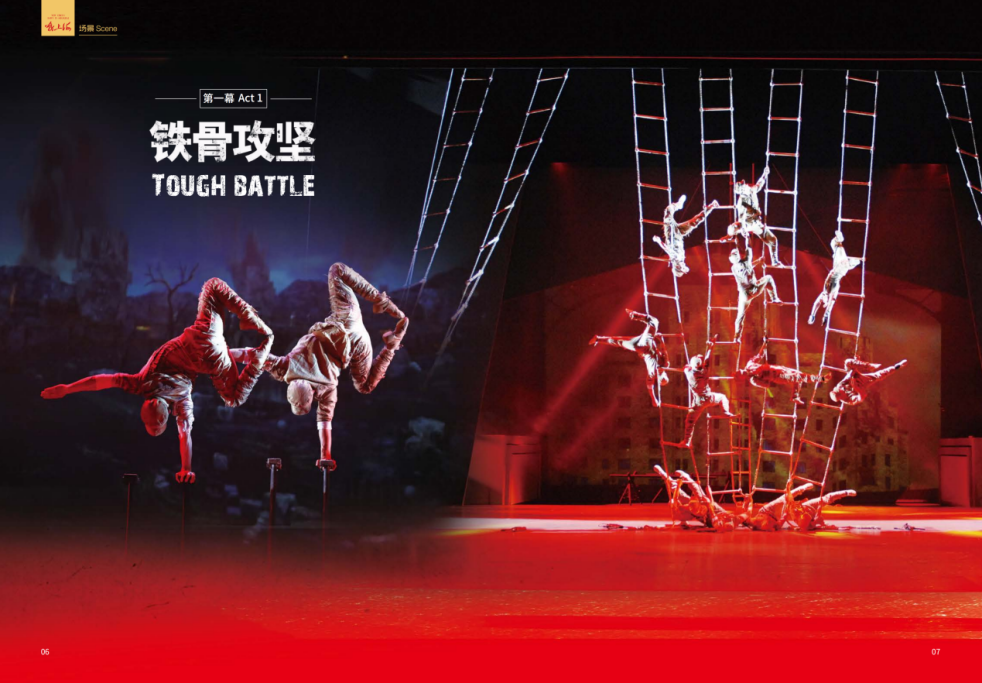 上海市马戏学校红色主题杂技剧《战上海》剧照案例29  求真务实做调研，解决问题暖人心上海市医药学校党委结合学校的育人目标和创新发展的实际进行了深入的调查发现，学校对青年教职工的发展重视不够，未能营造起有利于青年教职工成长的良好环境，未能真正发挥青年教职工在学校发展中的作用。为此，校党委联合团委、工会和关工委制定推进青年教职工成长成才的一揽子计划，包括以师徒结对为主要形式的“青蓝计划”项目、以骨干教师多帮一为主要特色的新教师培养项目、以生涯发展为关注重点的培训包项目等。上海市现代音乐职业学校开展“不忘初心牢记使命”主题教育的调研，了解青年教师专业发展的普遍性问题和困难，发现实践技能基础相对单薄等四大问题，并提出转变观念，优化环境；内培外引，提升能力；团队合力，开发资源；筑巢引凤，校企合作；党员引领，示范辐射等五大举措，切实提升青年教师各项能力。上海市工商外国语学校工会在党组织的指导下，由青工委建立心能量成长工作坊，邀请教育专家举行讲座，涉及教学教育管理、心理学人际交流与沟通等方面的知识，并开展各种有益新教职工健康成长的活动；建立心能量成长工作坊QQ群，为新教职工提供交流平台；组织新教职工参加学校相关活动，引导新教职工树立科学的世界观、人生观和价值观。上海市工业技术学校通过师德师风建设调查发现，学校教师中还存在政治理论学习尚不够自觉，课堂纪律的管理还不够严格，调动学生学习积极性缺乏有效的办法和措施，正确处理学生的突发事件还缺乏经验等问题。针对问题，学校制定《上海市工业技术学校关于加强师德师风建设实施意见》和《上海市工业技术学校教师职业行为规范》两个制度文件，切实推动学校师德师风建设常态化、长效化。案例30  大手牵小手，党建促成长上海市机械工业学校积极推进党建带动团建工作，通过微党课等形式为团员带来先进的声音与力量。例如，学校党总支委员走进课堂，为全体学生团员、入团积极分子进行生动而有意义的微党课—《不忘初心跟党走—中国共产党人的革命故事》，要求大家始终牢记党旗所指就是团旗所向，团员青年要高扬理想旗帜、坚定跟党走、要建功新时代。上海健康医学院附属卫生学校党总支长期紧密联系团委团支部，把团的建设纳入党建总体目标，围绕“促进青年成才成长”，校党总支加强构筑“党建带团建、大小牵小手”的党建育人工作体系，坚持“资源共享、优势互补、注重实效”的原则，把思想政治工作贯穿到中高职、中本贯通学生德育工作和团建中。学校党总支通过带思想建设、带队伍建设、带作风建设、带工作发展，帮助团组织共同成长。上海市奉贤中等专业学校在党总支领导下由校团委落实制定了《奉贤中等专业学校党章学习小组管理制度》，形成党章学习小组“五法四级”培养模式。“五法”即为：课堂教学授课法、社会热点启迪法、小组讨论探索法、社会实践体验法、师友榜样引领法；“四级”为班级“团支部政治学习”、校级“学生党章学习小组”、区级“中学生共产主义学校”、市级“中职生业余党校培训班”。